PORADNIKJĘZYKOWYPAŃSTWOWE WYDAWNICTWO NAUKOWEWANSZAWA 1978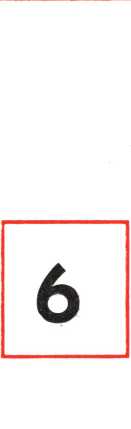 (360)Redaktor i przewodniczący Komitetu Redakcyjnego:
prof. dr Mieczysław SzymczakKomitet RedakcyjnyDoc. dr hab. Jan Basara, dr Magdalena Foland, dr Barbara Falińska, prof, dr Hubert Górnowicz (Gdańsk), mgr Anna Jóźwiak, doc. dr Jerzy Maciejewski (Toruń), prof, dr Leszek Moszyński (Gdańsk), prof, dr Andrzej Sieczkowski, prof, dr Stanisław Skorupka, prof, dr Teresa Skubalanka (Lublin), prof, dr Zdzisław Stieber, prof, dr Witold Taszycki (Kraków), prof, dr Alfred Zaręba (Kraków), prof, dr Przemysław ZwolińskiSekretarz Redakcji: mgr Wanda KorolczukTREŚĆ NUMERUKrystyna Margańska: Prof, dr Ewa Ostrowska (5.V.1907-—16.XI.1977)	.	.	.	249Barbara Bartnicka: O języku „Fantomów” i „Natury” Marii Kuncewiczowej 255 Małgorzata Marcjaník: Wtrącenia nawiasowe we współczesnej prasie	.	.	.	261Andrzej Bańkowski: Szkice z polskiej etymologii onomastycznej ....	269JĘZYK POLSKI ZA GRANICĄAlfred Zaręba: Na jubileusz prof, dra, dra h.c. Reinholda Olescha ....	282Janina Wójtowicz: T. Iglikowska i L. Kacprzak — Język polski dla cudzoziemców, Warszawa 1974, Wydawnictwa Uniwersytetu Warszawskiego	.	.	.	288Maria Chłopicka: Leon Sikorski — Vergleichende lexikalisch — gramatischeübungen (für die 2. Ausbildungsetappe), Halle 1976		 289RECENZJETeresa Wróblewska: Maria Szupryczyńska — Syntaktyczna klasyfikacja czasowników przybiernikowych, Towarzystwo Naukowe w Toruniu. Prace Wydziału Filologiczno-Filozoficznego, T. 23, z. 2, PWN, Warszawa-Poznań 1973, s. 115                                                                                                                                   292OBJAŚNIENIA WYRAZÓW I ZWROTÓW — M.S	296„Poradnik Językowy” jest wydawany z dotacji Ministerstwa Nauki, Szkolnictwa Wyższego i Techniki i polecony jako pismo, które powinno się znaleźć w każdej bibliotece szkolnej (komunikat nr 142/PR4-552-29/68/ ogłoszony w Dzienniku Urzędowym MOiSW z dnia 31.XII.1968 r.).Wydawca: Państwowe Wydawnictwo Naukowe: 00-251 Warszawa, ul. Miodowa 10
Redakcja: 00-330 Warszawa, ul. Nowy Świat 72, Pałac Staszica, tel. 26-52-31 w. 90Nakład 2920 (2759 + 161). Ark. wyd. 4.25. Ark. druk. 3,25. Papier druk. sat. kl. V, 70 g. 70X100. Oddano do składu 22.IV.1978 r. Podpisano do druku w czerwcu 1978 r. Druk ukończono w lipcu 1978 r. Zam. 661/78.	S-103. Cena 6 złDrukarnia im. Rewolucji Październikowej—Warszawa1978czerwiecZeszyt 6 (360)PORADNIK JĘZYKOWYMIESIĘCZNIK ZAŁOŻONY W R. 1901 PRZEZ ROMANA ZAWILIŃSKIEGOORGAN TOWARZYSTWA KULTURY JĘZYKAPROF. DR
EWA OSTROWSKA
(5.V.1907 — 16.XI.1977)W dniu 16 listopada 1977 roku
odeszła od nas na zawsze
Profesor dr Ewa Ostrowska,
wybitna uczona w dziedzinie
językoznawstwa polskiego,
zasłużona badaczka języka
artystycznego, wychowawczyni wielu pokoleń krakowskich polonistów.Ewa Ostrowska (z domu
Mrozówna) urodziła się 5 maja 1907 r. w Kolbuszowej,
woj. rzeszowskie, w rodzinie
nauczycielskiej (ojciec był inspektorem szkolnym, matka
nauczycielką). Po zdaniu matury w 1926 r. rozpoczęła studia polonistyczne na Uniwersytecie Jagiellońskim; dyplom magistra filozofii otrzymała w 1932 r. na podstawie pracy pt. „Mazowieckie nazwy przyrodnicze. 1. Gryka, 2. Chaber, 3. Sokora, 4. Jegla = jodła”. K. Nitsch ocenił tę pracę bardzo wysoko, wniósł
pewne swoje poprawki i uzupełnienia i ogłosił ją w „Ludzie Słowiańskim”
(autorami są E. Mrozówna i K. Nitsch).W latach 1933-39 i 1944-46 E. Ostrowska pracowała jako nauczycielka gimnazjalna w Rzeszowie, nie zaniedbując jednak badań naukowych.W 1946 r. została doktorem filozofii na podstawie pracy „Historyczna składnia komparatywu względnego w języku polskim”, a od roku 1948 pełniła przy Katedrze Języka Polskiego UJ kolejno obowiązki: starszego asystenta, adiunkta i docenta. W latach 1947-65 była zatrudniona w Redakcji Słownika staropolskiego PAU (od 1953 r. PAN).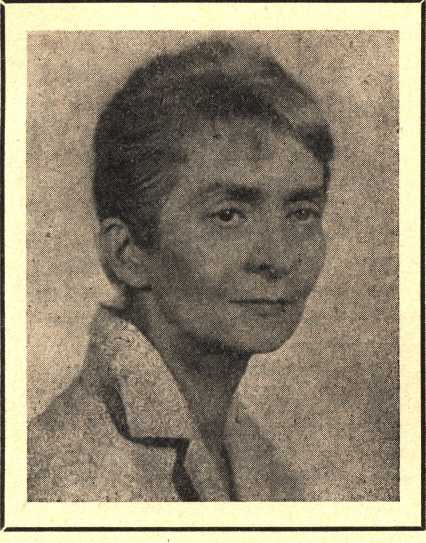 1 Poradnik Językowy nr 6/78250KRYSTYNA MARGAŃSKAW 1966 r. została profesorem nadzwyczajnym a w 1973 profesorem zwyczajnym UJ. Na tym stanowisku pozostawała do końca września 197 7 r., pełniąc funkcję kierownika Zakładu Gramatyki Diachronic znej w Instytucie Filologii Polskiej UJ.Była współpracowniczką Komisji Językowej PAU, a od utworzenia Komisji w Oddziale PAN w Krakowie członkiem Komisyj Językoznawstwa i Słowianoznawstwa. Przez wiele lat związana była ściśle z Towarzystwem Miłośników Języka Polskiego i jego pismem „Język Polski". W Towarzystwie była aktywnym członkiem krakowskiego Zarządu Głównego. Przez niemal dwadzieścia lat pełniła w „Języku Polskim” obowiązki sekretarza naukowego redakcji i poświęcała tej pracy wiele czasu i energii.Za działalność dydaktyczną i naukową została wyróżniona Nagrodą Ministra Nauki, Szkolnictwa Wyższego i Techniki oraz odznaczona Krzyżem Kawalerskim Orderu Odrodzenia Polski i Medalem Komisji Edukacji Narodowej.Największe zasługi położyła Profesor Ewa Ostrowska w zakresie badań nad artyzmem językowym poezji i prozy staropolskiej. Główną pracą z tej dziedziny jest wydana w 1967 r. książka „O artyzmie polskich średniowiecznych zabytków językowych („Bogurodzica”, „Kazania świętokrzyskie”, „Posłuchajcie, bracia miła”). Sama autorka tak pisze we wstępie: „Tytuł pracy jest jej wnioskiem”; a dalej — „wysoka kultura literacka polskiego średniowiecza dokumentowana na stronicach tej pracy włącza Polskę w krąg ówczesnej kultury europejskiej. Wejście to wyznacza „Bogurodzica”, i to dość wcześnie, skoro powstała zapewne w XI w. O ciągłości stosunków świadczą pochodzące prawdopodobnie z XIII w. „Kazania świętokrzyskie” i w drugiej już połowie XV w. napisana pieśń „Posłuchajcie, bracia miła”, zebrane tu razem między innymi i z tych względów. Nieznany autor pierwszego polskiego wiersza, jakim jest „Bogurodzica”, okazał się pierwszym polskim artystą słowa. Tworzył na co najmniej 4 wieki przed Janem Kochanowskim, któremu się to miano nie tak jeszcze dawno przypisywało. I to będzie najważniejszy wniosek zawarty w tej książce”. Istotnie autorka tej pracy na bardzo szerokim materiale porównawczym dowodzi tezy wysuniętej we wstępie: wszystkie omawiane w książce utwory, zachowując pozory prostoty, okazały się arcydziełami kunsztu literackiego opartymi na doskonałej znajomości ówczesnej poetyki i retoryki.Książkę tę bardzo wysoko ocenili nie tylko językoznawcy (J. Petr, S. Nieznanowski, J. Zieniukowa, T. Ulewicz). Pisał o niej entuzjastycznie Konstanty Grzybowski w „Życiu Literackim” (7 1 1968): „Jakże często będę wracał do tej książki. Aby zobaczyć przykład świetnego warsztatu naukowego. Dla przyjemności estetycznej. I wtedy także, gdy trzeba będzie pokazać, że byliśmy już narodem, tym samym narodem, u początków naszych dziejów”.PROF. DR EWA OSTROWSKA (5.V.1907—16.XI.1977)251„Bogurodzicą” interesowała się już wcześniej. Precyzyjne opracowanie języka utworu dała w r. 1962 (Biblioteka Pisarzów Polskich).Studium o „Bogurodzicy” zyskało szerszą popularność, czego dowodem jest przedruk w wyborze prac pt. „O literaturze polskiej. Materiały” (1974) oraz specjalnie przygotowana wersja wydania podręcznikowego, popularna, ale naukowo wnosząca wiele nowych szczegółów z najnowszych badań autorki, opublikowana w „Literaturze polskiej w szkole średniej” (1975).Cały szereg artykułów Prof. Ostrowskiej, dotyczących innych zabytków naszego piśmiennictwa średniowiecznego, świadczy dobitnie o Jej stałych wysiłkach zmierzających do możliwie pełnego przybliżenia nam tej najstarszej epoki literackiej wraz z jej oryginalnymi choć anonimowymi twórcami. Wymienię tu tylko tytuły kilku z nich: „O nowe odczytanie wiersza o św. Aleksym” (1969), „Z techniki poetyckiej polskiego średniowiecza (Nagromadzenia w „Rozmowie Mistrza Polikarpa”) (1970), „Utalentowany polski poeta średniowieczny” (1968). W tym ostatnim wykazała niezbicie, że anonimowy autor wiersza „Jezus Chrystus Bóg człowiek” był wysoce utalentowanym i świadomym artystycznych środków językowych poetą polskim.Jednocześnie z badaniami nad średniowieczem prowadziła badania nad językiem wieku XVI. Rejowi poświęciła kilka artykułów i trzy ważne rozprawy: 1. „O artyzmie opisów przyrody w „Wizerunku” Reja” (1961),„Katechizm z r. 1543 dziełem Reja” (1961), gdzie rozstrzyga ostatecznie dyskutowany problem autorstwa i 3. „Bruegel polskiej literatury” (w pracy zbiorowej: „Mikołaj Rej w czterechsetlecie śmierci” 1971); na podstawie analizy toku składniowego „Wizerunku”, odbiegającego istotnie od wersu średniowiecznego, obaliła tu mit jakoby poczynania twórcze Reja nie miały celu artystycznego, a on sam nie był artystą i zajęła się zagadnieniem odrębności stylowej języka Reja. Ponadto wykazała niezbicie, że Rej znał i stosował zasady ówczesnej poetyki. Dostrzegła również, że obfitość i rozległość szczegółów występujących w „Wizerunku” jako stała zasada przypomina symultaniczne płótna P. Bruegla st. (ok. 1525-1569).Cenne prace Prof. Ostrowskiej dotyczą również artyzmu językowego dzieł Jana z Czarnolasu. Rozpoczyna je artykuł „Walka o piękne słowo psałterzowe. Psałterz Kochanowskiego i Psałterz brzeski” (1953). Wyjaśniła też wiele wyrazów i zwrotów Kochanowskiego, o czym wspomnę mówiąc o Jej pracach dotyczących słownictwa.W ostatnich latach wiele uwagi poświęciła współczesnemu językowi poetyckiemu, analizie językowej i stylistycznej wierszy Jej ulubionych poetów np. J. Przybosia, Z. Herberta, T. Nowaka. Warto zacytować tu słowa prof. F. Sławskiego o tych pracach: „Spośród problemów, które w analizie wierszy chce poruszyć, na pierwsze miejsce wysuwają się zagadnienia składni i kompozycji, daje także bardzo wnikliwą i subtelną analizę semantyki i pól znaczeniowych wyrazów. Zwraca uwagę na2 Poradnik Językowy nr 6/78252KRYSTYNA MARGAŃSKAeufonię, stroną brzmieniową wiersza. W każdej zresztą analizie inne eksponuje wątki, ogarniając wszystkie wartości artystyczne językowej substancji dzisiejszej poezji, często z odwołaniem się do podobnych zjawisk w epokach dawniejszych. [...] Tego typu opracowania poezji, oparte na gruntownej znajomości polszczyzny tak dzisiejszej jak i dawnej i na subtelnym wyczuciu walorów poetyckich, są w naszych badaniach nad językiem poetyckim nowością” (Jęz. Pol. LVII, 1977, 247).W pracach naukowych Prof. Ostrowskiej ważne miejsce zajmują badania z zakresu słowotwórstwa historycznego. Najważniejszą pozycją z tej dziedziny jest obszerna monografia pt. „Rzeczowniki z przyrostkiem -ość w języku XVI w.” (Sesja Odrodzenia 1953, druk 1962). Jest to rozprawa uważana za wzorową monografię historyczną (K. Pisarkowa i S. Urbańczyk). Z innych artykułów z tego zakresu należy wymienić zwłaszcza znakomitą rozprawkę: „Z historii przymiotników złożonych typu biało-czerwony i jasnoniebieski” (1948).Badania Jej dotyczą również składni. Zapoczątkowała je wspomnianą rozprawą doktorską „Historyczna składnia komparatywu względnego w języku polskim”. Praca ma charakter historyczny. Chociaż jest do dziś pracą podstawową z tego zakresu, znana jest tylko ze streszczenia w Sprawozdaniach PAU (1945). Ponadto ogłosiła kilka innych prac, w których wiele uwagi poświęciła składni.Ważne są także w Jej dorobku naukowym studia wyrazowe, w których przedstawia nie tylko historię pojedynczych wyrazów, lecz również całych grup wyrazowych. Źródłem inspiracji tych studiów była niejednokrotnie praca nad „Słownikiem staropolskim” i nad językiem poetów XVI-wiecz- nych, zwłaszcza Kochanowskiego. Przypomnieć warto następujące: „Odziać i jego synonimy. Od odziać do zbroić” (1952); „Z zagubionych wyrazów. 1. Czyn, 2. Robota” (1955); „Gadać, gadka, gadanie” (1958); „Osobliwość znaczeniowa Kochanowskiego „Greckim chórom przygania” (1963). Doskonałe wyczucie star Opolszczyzny naprowadzało badaczkę na nowe, nie odkryte dotychczas znaczenia. Rozwój semantyczny wyrazu wraz z bogactwem synonimiki ukazywany jest zawsze na tle całej rodziny. Można powiedzieć, że studia te są wzorem metodycznym tego rodzaju monografii  wyrazowych.Osobną dziedziną zainteresowań Prof. Ostrowskiej była dialektologia historyczna. Z rozległych studiów w tej dziedzinie, dających nowe spostrzeżenia i fakty, ogłosiła kilka fragmentów w czasopismach naukowych. Należy tu wymienić choćby najważniejsze z nich: „Dialektyzmy w płockiej Rozmowie mistrza Polikarpa ze śmiercią” (1968); „Nieznane fakty dialektyczne w polszczyźnie średniowiecznej. 1. Fonetyka śródwyrazowa przed spółgłoskami spółotwartymi, 2. Spółgłoski wargowe miękkie” (1968- 69); „Z dziejów ŕ w staropolszczyźnie” (1969); „Fonetyczna osobliwość Kazań gnieźnieńskich f domiech, prafda” (1970).Wielu prac rozpoczętych, do których skrzętnie zbierała materiały, niePROF. DR EWA OSTROWSKA (5.V.1907—16.XI.1977)253zdołała doprowadzić do końca. Szczególnie żałować trzeba nie ukończonej, obszernej monografii o języku poetyckim XVII wieku. W sposób oryginalny zamierzała w niej zrehabilitować język tej często u nas niedocenianej bądź ocenianej negatywnie epoki. Zapowiedzią tej monografii była rozprawa o Morsztynie („Jan Andrzej Morsztyn — mistrzowski, XVII-wieczny i swojski”) Jęz. Pol., 1976.Przygotowała do druku wybór swoich dawniejszych prac dotyczących języka artystycznego dawnych epok polszczyzny (od średniowiecza do baroku). Tom ten pt. „Z dziejów języka polskiego i jego piękna (Studia i szkice)” ukaże się wkrótce nakładem Wydawnictwa Literackiego.Treścią życia Prof. Ostrowskiej była niezwykle ambitna i jakże ciężka zarazem praca dydaktyczna i naukowa. Poświęciła się jej bez reszty. Swoje doskonałe osiągnięcia zawdzięczała imponującej pracowitości, która szła w parze z nieprzeciętnymi zdolnościami. Rozbudzona pasja badawcza, niepospolita inteligencja, bystra spostrzegawczość oraz świadomość celu do jakiego zmierzała pozwoliły Uczonej odkrywać w dziejach naszego języka jego artyzm i piękno. I śmiałe były Jej odkrycia w szczególności dotyczące epok nam odległych.Niewątpliwie w pewnej mierze pisarska działalność naukowa Prof. Ostrowskiej była wynikiem inspiracji, jakie dawała Jej wieloletnia współpraca w zespole redakcyjnym „Słownika staropolskiego”. Była współautorką pięciu tomów tegoż „Słownika”. Na Uniwersytecie Jagiellońskim przez z górą ćwierć wieku wykładała ulubioną historię języka (też inne działy nauki o języku polskim). Rzeczowe i precyzyjne opracowanie wykładu pochłaniało Jej co prawda dużo czasu, ale też zbliżało do danej tematyki i pociągało do szerszego zajęcia się nią. Mieliśmy więc nie tylko wykłady kursowe lecz także monograficzne omówienia zabytków od „Bogurodzicy” począwszy, poprzez tak przez Nią ulubione „Pieśni” Kochanowskiego, na współczesnej poezji kończąc. Była także cenioną prelegentką na zebraniach Towarzystwa Miłośników Języka Polskiego przeznaczonych dla szerszej publiczności.Tak jak pisała językiem bardzo indywidualnym, zbliżającym rozprawę naukową do prozy artystycznej, tak też wygłaszała swoje doskonale przygotowane odczyty. Każdy Jej wykład cechowała przejrzystość, zwięzłość i prostota, każde stwierdzenie było oparte na bardzo szerokiej, solidnej podstawie materiałowej i głębokim przemyśleniu problemu.Wykształciła Prof. Ostrowska liczne rzesze polonistów, też niemałe grono językoznawców. Żywo interesowała się swoimi uczniami nie tylko na seminariach, które cieszyły się dużą popularnością, lecz także po skończeniu studiów pomagając w czasie późniejszych spotkań w przygotowaniu artykułu czy oddaniu do druku pracy magisterskiej. Była zawsze bardzo wymagająca od swoich podopiecznych, ale to wzbudzało wielki szacunek, jaki mieliśmy dla Niej.Obdarzona przez naturę piękną urodą dbała również o wygląd ze-2*254KRYSTYNA MARGAŃSKAwnątrzny, imponowała wytwornością i elegancją. Ceniła sobie ogromnie przyjaźń ludzi, czego wyrazem były choćby wspomniane spotkania tak z przyjaciółmi jak i z uczniami.Od wczesnego dzieciństwa wychowywana z dala od wielkomiejskiego krajobrazu, nauczyła się cenić uroki życia wiejskiego i bliskiego kontaktu z naturą. Drobiazgowe i wnikliwe obserwacje przyrody i dostrzeganie jej urzekającego piękna pomagały Uczonej w trafnej interpretacji dzieł staropolskich mistrzów pióra, w szczególności zaś Reja, do którego tak często wracała, by nazwać go odważnie — Brueglem polskiej literatury. Wytrawnej Znawczyni najstarszych zabytków polskiego średniowiecza jakże bliska była sztuka romańska i gotycka: architektura, rzeźba i malarstwo tych epok.Do końca zachowała aktywność twórczą i żywe zainteresowanie rozwojem nauki o języku polskim. W pamięci tych, co znali Profesor Ostrowską, pozostanie na zawsze żywa Jej piękna postać, a w nauce Jej prace o historii i artyzmie języka polskiego zachowają trwałą wartość.Krystyna MargańskaBarbara BartnickaO JĘZYKU „FANTOMÓW” I „NATURY”MARII KUNCEWICZOWEJ„Fantomy” Marii Kuncewiczowej (1972) i ich kontynuacja „Natura” (1975) są utworami — w przeciwieństwie do większości poprzednich książek tej autorki — nie mającymi charakteru powieści. Stanowią one osobisty pamiętnik pisarki, jak gdyby intymny list, adresowany osobiście do czytelnika. Dlatego też ich język odznacza się naturalną prostotą, robi wrażenie pozbawionego jakichkolwiek zabiegów stylizacyjnych, jest na pozór żywym językiem codziennym współczesnego inteligenta.Maria Kuncewiczowa jest pisarką tworzącą współcześnie, ale przecież w jej języku tkwią elementy słownictwa z różnych warstw chronologicznych, z różnych okresów jej życia. Analiza językowa tych utworów może nasunąć refleksję o szybkim tempie zmian zachodzących w języku i dostarczyć ilustracji przykładowej tezie, że utwór współcześnie żyjącego pisarza może być przedmiotem badań historycznojęzykowych.W „Fantomach” znajdujemy poświadczenia wyrazów, które już dawno wyszły z użycia wraz ze swymi desygnatami. We wspomnieniach autorki z okresu dzieciństwa pojawiają się nazwy takich przedmiotów, jak np. suszka, która dla naszych dzieci jest wymagającym komentarza archaizmem rzeczowym. Jako uczennica Kuncewiczowa nosiła czarny fartuch z alpagi, pisała w kajetach. Pokolenie dorosłych bawiło się wówczas w resursach, jeździło landem, nosiło gipiury i mitenki, ozdoby z szyldkretu, czaka ułańskie. Miejscem sportów był welodrom. Wnętrza mieszkalne przyozdobione były w ,,portiery i bambusowe etażerki, na których wysmukłe wazony dźwigały makartowskie bukiety, przetykane pawimi piórami” i „tajemnicze tumby, rzeźbione w nenufary”. We wspomnieniach autorki z tego okresu Żydówka wychylała się zza szynkwasu, faktor z pejsami krążył po wsiach w chałacie.Autorka zdaje sobie sprawę, że młodsze pokolenie nie zna nie tylko wielu wyrazów, ale i rzeczy przez nie nazywanych. Dlatego też daje opisy np. gier i zabaw, popularnych za czasów jej dzieciństwa. Wprawdzie objaśnienie znaczeń takich wyrazów, jak diabolo czy kołobieg można znaleźć w słownikach, ale Kuncewiczowa wprowadza niezwykle plastyczne opisy nie tylko samych urządzeń do gier, lecz i przeżyć związanych z ich używaniem. Porównajmy definicje słownikowe z opisami autorki „Fantomów”:4256BARBARA BARTNICKASłownik języka polskiego pod redakcją Witolda Doroszewskiego pod hasłem diabolo podaje definicję: «gra dziecinna, polegająca na wprawianiu w ruch szpulki gumowej lub metalowej, podrzucaniu jej i chwytaniu na sznur umocowany na dwu pałeczkach» — a pod hasłem kołobieg: «in. krążnik — słup z umocowanym na wierzchołku ruchomym przyrządem z hakami i linkami, służący do ćwiczeń gimnastycznych»,Maria Kuncewiczowa opisuje grę w diabolo w sposób następujący: „W rogu koło kredensu ktoś stoi i gra w diabolo. Przetacza szpulę po sznurku, dwa obłe stożki złączone czubkami — jeden biały, jeden czarny — trzęsie pałeczkami, podrzuca szpulę, w ciemności błyska biały stożek, czarnego nie widać. Biały stożek znaczy: tak, czarny znaczy: nie. Tylko, że nie wiadomo, co znaczy tak, a co nie”. (F 51).„Ćwiczenia gimnastyczne” na kołobiegu wyglądają zaś w jej wspomnieniach tak: „Cztery osoby, wciśnięte w skórzane pętle u końca lin przytwierdzonych do stalowej obręczy na wierzchołku słupa, z początku biegały wkoło, potem odbijały się nogami od ziemi, podfruwały, liny zaczynały się prężyć, osoby krążyły w powietrzu coraz wyżej, coraz dalej od słupa, aż tworzyła się z nich płaska, czteropromienna meduza, wirująca, napięta, zawrotna”. (F41).W „Fantomach” spotykamy wiele elementów słownictwa potocznego i środowiskowego — od tych, zapamiętanych z dzieciństwa, jak gegra — „geografia”, córka dyra „dyrektora”, babcine ogarki od papierosów „niedopałki”, poprzez nacechowane stylistycznie: mordęga, pijanica, ferajna, szmugler, chucpa, szmatławy, aż do najnowszych: badylarz, wapniak, ciuchy, niemowlak, nastolatki, puchy (na sali puchy). Wyrazy te nie zawsze służą tylko określaniu wprowadzanych postaci czy też charakterystyce ich mowy — pojawiają się też w wypowiedzi odautorskiej jako środki osobistej ekspresji. Tak np. wyrazu wapniaki, funkcjonującemu w języku młodzieży jako nazwa pokolenia dorosłych, używa autorka w przytoczonej rozmowie z mężem:„On: Czy nie uważasz, że „Na jasnym brzegu” Sienkiewicza to literatura spokoju i normalności?Ja: Chcesz powiedzieć: dla wapniaków”. (F 130).Osobliwe wrażenie wywołują te elementy swojskiego słownictwa ekspresywnego, kiedy pojawiają się w opisach zdarzeń, zachodzących z dala od kraju i dotyczą realiów obcego środowiska:„z kilkoma ciuchami, które ocalały (scil. w pralni, podczas bombardowania Londynu) przeniosłam się na Oksford” (F 15).„Przed uniwersyteckim hotelem w Chicago... ciągnie się trawiasty majdan, część parku z kamienną, półokrągłą ławą na lewo i z uschniętym drzewkiem na prawo” (F 140).„odwieczna angielska łajba, „Invicta”, dostarczyła nas do Calais” (F 155).O JĘZYKU „FANTOMÓW” I „NATURY" KUNCEWICZOWEJ257W „Fantomach”, stanowiących pamiętnik człowieka współczesnego odnajdujemy też wiele neologizmów leksykalnych i frazeologicznych, wyrazów i związków, które pojawiły się w II połowie XX wieku; jak: adapter, alienacja, antybohater, astronauta, kibic, kontestacja, maoiści, marihuana, maxi-broda, siermięga maxi, mini-powieść, mini-suknia, mini- wieża Babel, parkować, przestrzeń międzyplanetarna, technokrata, trend. Wśród tych wyrazów jest wiele zapożyczeń. Zapożyczenia z języków obcych pojawiają się dość często zarówno w partiach wspomnieniowych z czasów wojny i powojennych wędrówek autorki po świecie, jak też i z lat dawnych, z okresu dzieciństwa. W języku „Fantomów” i „Natury” odnajdujemy odbicie kontaktów z językami obcymi, uwarunkowanych historycznie u Polaków, których los skazywał na tułaczkę poza krajem.Przytaczane przez autorkę wypowiedzi jej babci, wychowanej w Rosji, są wyraźnie stylizowane nie tylko dzięki zastosowaniu odpowiedniego słownictwa — stylizacja obejmuje tu cały tok składniowy, wywołuje w pamięci odpowiednią intonację kresową i doskonale charakteryzuje bilingwizm polsko-rosyjski Polaków, którzy spędzali życie poza granicami ziemi ojczystej:„— Oleś, ot lepiej by matematyki uczył się. A nie komedianta udawał, a jeszcze i z Rachelą”. (F 23)„—A po cóż tobie rower? Ty przecież dziewczynka", (tu autorka dodaje od siebie: „Gramatyka babci była rosyjska, co mnie bardzo drażniło”). (F 39)(Babcia mówi o pigwie): — „Dla ciebie ona dziwna, a u nas w Taganrogu, u ojca mego, pełno ich było”. (F 67)„— Lepiej by wóz cygański kupić i takim sposobem szlać się z miejsca na miejsce, a to przynajmniej lustra w serwantce całe zostaliby się’’. (F 66)„— Tak cóż? Matka Boska, chcesz nie chcesz, Żydówka, a szczupak po żydowsku wszystko jedno najlepszy i na wilię podaje się”. (F 50)Obeznana od dziecka z językiem rosyjskim i wtrącanymi do polszczyzny cytatami rosyjskimi, które nie miały często nawet swych odpowiedników polskich, autorka wprowadza także elementy i do własnej narracji: „... córka kapitana wojsk rosyjskich, wykształconego na kazionnyj szczot...” (F 21)„... car go oddał w sołdaty”... (F 21)„... Ale w smutnych pokojach wozwraszczeńców na początku stulecia pamiątki były jedyną wyspą życia...” (F 23)Po latach, w sytuacji historycznej całkowicie różnej, ale wywołującej skojarzenia z pierwszą wojną światową, odżywały i nasuwały się pod pióro Kuncewiczowej takie właśnie wyrazy:,,[w Anglii w r. 1940]... wzbierał i różnicował się tłum kontynentalnych bieżeńców...” (Fil)258BARBARA BARTNICKAPojawiają się też w języku „Fantomów” i nowe barbaryzmy, których nie rejestruje Słownik pod redakcją W. Doroszewskiego, a które mają przejmującą wymowę:„A przecież po Polsce chodzi pełno heftlingów i łagierników, niedopalonych, niedobitych”. (F 244)Wśród wyrazów, przejętych z języka francuskiego, znajdujemy takie, które są rzadko używane w języku polskim, bo wiążą się z realiami obcego kraju, jak np. konsjerżka, jak również takie, które tkwią w warstwie dawnych zapożyczeń XVIII-wiecznych (egzasperacja, suweniry). Ponadto posługuje się pisarka wprowadzaniem wyrazów czy wyrażeń fancuskich na zasadzie cytatu, jak np. écriture spontainée, z guide’em w ręku, drôle-de-guerre we Francji, „tę swoją głuchotę na couleur locale Lotaryngii przypomniałam sobie... później”. (F 117)Elementy, zaczerpnięte z języka angielskiego, pojawiają się w „Fantomach” i „Naturze” dość często w swojej oryginalnej, nie spolszczonej postaci: song, weekend, happening, pop-art, slang, lunch, cocktail, outsider. Autorka zachowuje pisownię obcą, posługując się jednak wyrazami angielskimi, nadaje im często polskie formy fleksyjne: leaderzy, mali cocknee, w college’u, „na tzw. campusie uniwersyteckim w Berkeleyu”, „kolega z brytyjskiego destroyera”, „koło Łuku Triumfalnego kupuje się hot dogi w drugstorze”, „ojczyzna selfmademanów” itd. Przytaczając wyrazy lub wyrażenia angielskie, mniej znane polskiemu czytelnikowi, zwykle je objaśnia:„W sierpniu 1940 roku roiło się od displaced persons, czyli osób bez miejsca”, (F 11)„ale to jest wieś. Incorporated village, czyli gmina”, (N 164)„Wiadomo, jak trudna jest rola fellowstravellersów, czyli poputczików, czyli współtowarzyszy podróży”, (N 137)„Była tak zwanym public relations officer, urzędnikiem do kontaktów i reklamy osób w jakiś sposób związanych z firmą” (N 108)Pisarka jest w szczególny sposób uczulona na zjawiska językowe: przechowuje w swojej pamięci od dzieciństwa i wozi z sobą po świecie polskie regionalizmy typu trut, womitować, aplegry. Podchwytuje najr nowsze, aktualne we współczesnej polszczyźnie tendencje słowotwórcze, posługując się formacjami nacechowanymi stylistycznie: kongresowicz, niemowlak, podwodniak («marynarz łodzi podwodnej»). Notuje zmiany, zachodzące w języku polskim w czasie jej życia:„Moja pierwsza wojna światowa zaczęła się w Sopocie — wtenczas w Sopotach”. (F 92)„Stróż Piotruś (wtenczas nie mówiło się dozorca) jest ważny” (F 19). Obserwuje język dzieci:„Polskie dzieci nie mówią „pobiegnę”, tylko „polecę”. Więc wyskakiwałam zza furtki i „leciałam” przed siebie, prosto na czerwony czy cytrynowy pas na horyzoncie”. (F 42)O JĘZYKU „FANTOMÓW” I „NATURY” KUNCEWICZOWEJ259Zauważa neologizmy w mowie swego syna; przytacza jego wypowiedź, kiedy miał sześć lat:„Ja nigdy nie przemartwię, że nie byłem tam”. (F 107)Sama również chętnie posługuje się neologizmami słowotwórczymio	charakterze wybitnie literackim:„Danutę przez tyle lat znałam tylko z listów, że dotąd pozostaje nie- dowcielona”. (F 152)„Dla człowieka w przelocie nie ma „tam” i nie ma „takich” — jest tylko on, jego dusza odurzona lotem przez wszystkość”. (F 236)„Moja świadomość coraz bardziej staje się stacją węzłową pociągówi	przeciągów, mknących z przeszłości w przyszłość, i z teraźniejszości we wczorajszość”. (N 182)„Wytrwałe polskie żyćko krzewi się pilnie na marginesach Paryża”. (F 170)Maria Kuncewiczowa, odzwierciedlająca w swym języku współczesne tendencje językowe, zachowuje równocześnie archaiczne konstrukcje składniowe, używa np. narzędnika postaci: „Przyjechałam mężatką” (F 159), „dzieckiem chodziłam po Berlinie i Monachium” (F 119), „wdowa po Dominiku, którego znałam lotnikiem w Londynie” (F 56), „Potem patrzę na wnuka i żałuję, że nie urodził się warszawskim dzieckiem” (N 106).Konstrukcje takie, spotykane jeszcze w języku w. XIX (por. Mickiewiczowskie: „Dzieckiem w kolebce kto łeb urwał hydrze, ten młody zdusi centuary”), zostały w polszczyźnie współczesnej zastąpione przez strukturę analityczną złożoną z jako i mianownika.Tak więc analiza języka współcześnie żyjącego i tworzącego pisarza może dostarczyć materiału, ilustrującego tezę o stałej zmienności języka, którym się posługujemy.Język Marii Kuncewiczowej, na pozór prosty i zwykły, naturalny, nie odbiegający od codziennej polszczyzny współczesnej inteligencji polskiej, obfituje jednak w kunsztowne, rozbudowane metafory, pełne ekspresji:„Co kwiecień ogrodnicy rozlewają w Hyde Parku wielkie jajecznice żonkili” (F 177).„Zawsze więcej lubiłam lewą rękę, bo wydawała się lżejsza i weselsza, mniej użytkowa od prawej. Palce są te same co na Siennej 19, ale grzbiet dłoni, jak kiedyś u babci Sophie, przyobleczony został w splamiony luźny pokrowiec dla wiązki kości” (F 148).Ta metafora o wyglądzie skóry własnej dłoni wywiera głębokie wrażenie — w wyszukanie oszczędnej formie zawarta została refleksja o niszczącej działalności czasu, wroga kobiecej urody. A oto dalszy przykład kunsztownej stylizacji w opisie zwykłego wydarzenia: przyjścia listonosza do domu w Kazimierzu:„Siedzę w białym swetrze przy obiedzie, kiedy Figaro w szynelu listonosza przynosi korespondencję. Za sprawą jego ukłonów, szastania nogą,3 Poradnik Językowy nr 6/78260BARBARA BARTNICKAcałowania ręki mój sweter zakwita jedwabnymi różami, z włosów osypuje się wonny puder, w dali na miejce puławskich Azotów wypływa Wersal i nadąża trąbka pocztyliona. Listy od Witolda z Ameryki zamieniają się w dokumenty kwitowane manu proprio, rachunki za telefon — w madrygały, zawiadomienia o zarządach i komisjach — w suplikacje o schadzką. Dopiero po zniknięciu Figara powraca wiek XX i Polska Ludowa”. (F 149)Wniknąwszy w strukturę tego opisu, musimy się zastanowić, czy język „Fantomów” i „Natury” można rozpatrywać tylko jako dokument języka współczesnego nam inteligenta polskiego starszej generacji? Czy jego ujmująca prostota i naturalna na pozór potoczność nie są osiągnięte za pomocą świadomych zabiegów stylizacyjnych?Autorka „Fantomów” potrafi władać językiem, który gruntownie poznała. Sama się powołuje na tych nauczycieli wiedzy o polszczyźnie we wszystkich jej historycznych i terytorialnych odmianach, u których studiowała:„Znakomitym filologom, Łosiowi i Nitschowi, po dziś dzień spłacam dług w pisarstwie”. (F 128).Twórczość Kuncewiczowej w języku ojczystym można zestawiać z utworami literackimi, które pisała w językach obcych. Mając do dyspozycji różne środki wypowiedzi artystycznej, świadomie spośród innych wybrała język polski. Ten wybór sama autorka motywuje tym, że twórczość w językach obcych nie dawała jej pełnej satysfakcji:„Przyjemność operowania słowem znika dla mnie, jeśli słowo nie jest polskie. Płowieje kolor, jałowieje smak, nie czuję zapachów, pozostaje tylko funkcja gramatyczna słowa poddana sensowi zdania”. (F 166).Rozwiązania skrótów:F — M. Kuncewiczowa: „Fantomy”, Warszawa 1972.N — M. Kuncewiczowa: „Natura”, Warszawa 1975.Małgorzata MarcjanikWTRĄCENIA NAWIASOWE WE WSPÓŁCZESNEJ PRASIEWtrącenie nawiasowe jest rodzajem parentezy, którą Słownik terminologii językoznawczej Z. Gołąba, A. Heinza, K. Polańskiego definiuje jako „Wtrącenie [...] do zdania jakiegoś członu (wyrazu, grupy wyrazów czy nawet zdania) nie należącego do niego syntaktycznie, np. Człowiek ten nieświadomie — niech mu Bóg wybaczy! — wiele szkody przyjaciołom wyrządził”. Tak zdefiniowana parenteza nie obejmuje swoim zakresem parentezy nawiasowej, która z jednej strony może polegać na ujęciu w nawias znaku interpunkcyjnego, np. (!) w funkcji znaczącej, z drugiej — na wtrąceniu zdania nie tylko do innego zdania, lecz również do potoku składniowego, między dwa zdania, np. Gdy zwierzę przeniosło się do wieczności, zwłoki balsamowano, składano do grobowca, a rodzina w której przebywało, na znak żałoby — goliła głowy. (W Dolnym Egipcie odkryto cmentarz, gdzie znajduje się 300 000 kocich mumii). Wykorzystując ów kult, generał Cambyse w wojnie przeciwko Egiptowi [...]” (Przekr. nr 1610, 14 III 76). Z semantycznego punktu widzenia wydaje się, że parenteza objaśniona przez Słownik... (oznaczmy ją umownie „—...—”) jest uboższa od parentezy nawiasowej (oznaczymy ją „(...)”), ponieważ może pełnić mniej zróżnicowane funkcje znaczeniowe. Różnorodność funkcji znaczeniowych parentezy nawiasowej zostanie przedstawiona w dalszej części artykułu.Charakterystyczną cechą parentezy typu „—...—” jest jej odmienność syntaktyczna w zestawieniu z otaczającym kontekstem, dla parentezy typu ,,(...)” warunek ten nie jest konieczny, np. W dniach 5 i 6 czerwca 1976 roku w Jachrance k.Warszawy nad Zalewem Zegrzyńskim (w ośrodku wypoczynkowym GTJS) odbędzie się zjazd koleżeński (...) (Dz. Lud. nr 105, 10 V 76).Ponadto parenteza typu „—...—” zawsze może być zastąpiona w tekście znakiem graficznym typu „(...)”, lecz nie jest regułą proces odwrotny1 s. 413.3*262MAŁGORZATA MARCJANIKgłównie dlatego, iż wtrącenie nawiasowe może zajmować pozycję końcową w zdaniu; zmiana znaku graficznego prowadziłaby do wieloznaczności, np. Telewizory produkcji krajowej czarno-białe o ekranie 16 cali: (...) 24 raty miesięczne (pozostała kwota) (Grom. nr 53, 2 V 76) -> Telewizory produkcji krajowej czarno-białe o ekranie 16 cali: (...) 24 raty miesięczne — pozostała kwota.Przedmiotem dalszych rozważań będzie parenteza nawiasowa — jako typ nadrzędny. Materiał pochodzi z prasy polskiej ostatnich trzech lat: 1974-1976 jako źródło reprezentującego najbardziej współczesną odmianę polszczyzny. Ekscerpcji dokonano z 17 czasopism, głównie dzienników i tygodników („Trybuna Ludu”, „Dziennik Ludowy”, „Express Wieczorny”, „Gazeta Lubuska”, „Kurier Polski”, „Sztandar Młodych”, „Życie Warszawy”, „Gromada Rolnik Polski”, „Przegląd Sportowy”, „Film”, „Kobieta i Życie”, „Panorama”, „Przekrój”, „Przyjaciółka”, „Słowo Powszechne”, „Tydzień”, „Filipinka”). Są to czasopisma z reguły niespecjalistyczne, przeznaczone dla przeciętnego odbiorcy, posługujące się w związku z tym językiem ogólnie zrozumiałym. Świadomie wyłączone z ekscerpcji zostały tygodniki literackie i kulturalno-społeczne (np. „Literatura”, „Kultura”, „Polityka”), które przeznaczone są w zasadzie dla wybranego odbiorcy i język ich — przynajmniej w założeniu — różni się od języka wyżej scharakteryzowanego.Język prasy omawiany był już wielokrotnie, tu istotne będzie uchwycenie pewnych aspektów poprawnościowych w trakcie „stawania się” tej odmiany języka ogólnego. Należy przy tym pamiętać o specyficznych warunkach powstawania tego typu tekstów: szybkie tempo prący redakcyjnej, szczególnie dzienników, nie pozwala na ich „obróbkę”, reprezentują więc one często stan niejako surowy, maksymalnie zbliżony do potocznej odmiany mówionego języka literackiego. Świadomie natomiast taką formę przybierają teksty skierowane na przykład do rolników („Gromada”) lub młodych dziewcząt („Filipinka”).Wtrącenie nawiasowe charakterystyczne jest właśnie dla języka mówionego, w którym proces upodrzędnienia informacji odbywa się za pomocą środków paralingwistycznych, oddawanych w tekście pisanym graficznymi znakami parentezy („—...—” lub „(...)”). Dlatego też w oficjalnych komunikatach prasowych, doniesieniach agencji prasowych, przemówieniach (wiadomo, że większość przemówień wygłaszanych jest w języku pisanym) itp. wtrącenia nawiasowe z reguły nie występują. W dużej ilości spotykamy je natomiast we wszelkiego rodzaju artykułach polemicznych, odpowiedziach redakcji, komentarzach, relacjach z podróży itd., czyli odmianach języka zbliżonych do potocznego.Szczególną frekwencję nawiasowych wtrąceń wykazują teksty sportowe, w których obowiązuje pewna konwencja: w nawiasach mianowicie umieszcza się wyniki meczów, przynależność zawodnika do klubu sportowego i temu podobne informacje oraz różnego rodzaju przepisy — gotoWTRĄCENIA NAWIASOWE WE WSPÓŁCZESNEJ PRASIE263wania, kroju i szycia, szydełkowania itp. W tych ostatnich występuje duża ilość nowych dla czytelnika informacji, koniecznością jest więc ich zhierarchizowanie— graficzne oddzielenie tych najistotniejszych od mniej ważnych (np. Kilka orzechów włoskich lub migdałów (słodkich bez skórki), pokrojonych w paseczki znów przyrumienić na patelni i też dodać do rondla, do którego wiejemy następnie pół szklanki białego wina i tyleż rosołu (może być z kostki) („Przekr.” nr 1623, 16V76).Wtrąceniami nawiasowymi — z formalnego punktu widzenia — mogą być zdania dwuczłonowe, jednoczlonowe werbalne i nominalne, równoważniki zdań, wyrażenia predykatywne, wyrażenia nominalne oraz znaki interpunkcyjne. Wybór w tym zakresie zależny jest wyłącznie od autora tekstu — nie dyktują go żadne względy kontekstowo-syntaktyczne lub kontekstowo-znaczeniowe 2.Bardziej interesująca wydaje się klasyfikacja wtrąceń nawiasowych z semantycznego punktu widzenia. Zastanówmy się więc, jakie funkcje znaczeniowe może pełnić nawiasowa parenteza w zestawieniu z kontekstem poprzedzającym. Umieszczenie w nawiasie sugeruje bowiem upodrzędnienie znaczeniowe danej informacji; przekonajmy się, czy to bardzo ogólne wynikające z intuicji przeciętnego użytkownika języka spostrzeżenie, znajdzie uzasadnienie w konkretnym materiale?Wyrażenia nominalne z reguły pozostają w ścisłym związku znaczeniowym z kontekstem. Wśród wtrąconych zdań, równoważników i wyrażeń predykatywnych można czasem zaobserwować brak logicznego związku z kontekstem, co jednoznacznie klasyfikuje się jako błąd, np. Nazywa się to embrionoterapią (dla lepszego smaku miesza się te jaja z sokiem pomarańczowym). („Tydzień” nr 16, 18 IV 76).Wtrącenie nawiasowe jako dodatkowa informacja, podrzędna semantycznie, np. Ci, którzy nie dostaną się do autokarów, będą mogli odbywać przejażdżki melexami (przez pół godziny— bezpłatnie). (Expr. W. nr 114, 20 V76).Do tej grupy wtrąceń należą też daty historyczne umieszczane obok podawanych faktów oraz odsyłanie czytelnika do cytowanego w tekście źródła np. (...) mielibyśmy więc jak gdyby „styl wyższy” i „styl niższy” (prof, dr Halina Kurkowska „Polityka językowa a zróżnicowanie społeczne współczesnej polszczyzny”). (Expr. W. nr 111, 17V76).a) dodatkowa informacja, niekoniecznie podrzędna semantycznie, np. (...) „Biblioteka Poetów” — seria rozprowadzana drogą prenumeraty (rocznie 12 tomików wierszy znanych poetów polskich i obcych). (Grom. nr 55, 6 V 76).2	Można jednakże zauważyć tendencję do dawania pierwszeństwa wyrażeniom nominalnym, które stanowią w analizowanym materiale 71,6 proc. wszystkich możliwych nawiasowych wtrąceń.264MAŁGORZATA MARCJANIKWtrącenie w funkcji objaśniająco-uszczegółowiającej; ograniczanie zakresu znaczeniowego (tu również rozwiązywanie skrótów lub podawanie skrótów pełnych nazw organizacji, instytucji itp., tłumaczenie wyrażeń obcych, wyjaśnianie terminów oraz wskazana wyżej konwencja tekstów sportowych), np.Pani Danuta Baduszkowa (dyr. Teatru Muzycznego w Gdyni) zdobyła się na heroiczną decyzję (...) (Film nr 14, 24 XI 75);Fabryka Wagonów ,,Pafawag” (...) przyjmie absolwentów Zasadniczych Szkół Metalowych (mężczyźni). (Kurier P. nr 107, 17 19 V75);Nowelka, którą drukujemy pochodzi z ostatniego zbioru nowel Françoise Sagan „Des yeux de soie” (Jedwabne oczy) (...) (Przekr. nr 1610,14 III 76); Do kadry na bułgarski turniej powołani zostali następujący juniorzy: Leszek Czarnecki (Motor Lublin), Henryk Pawiłowski (Miedź Legnica) (...) (Przegl. Sp. nr 97, 14 V 76).Wtrącenie jako egzemplifikacja, np. (...) niektóre z tutejszych zakładów (...) mają zgromadzone wcale ciekawe eksponaty (np. muzeum przemysłu skórzanego przy Radoskórze itp.). (Sł. Powsz. nr 102, 5 V 76);Samochody japońskie odznaczają się dwoma cechami: wytrzymałością i solidnością wykonania (przykładem na to może być choćby fakt ich sukcesów w rajdzie Safari) (...) (Sł. Powsz. nr 113, 19 V 76).Wtrącenie jako porównanie, zestawienie faktów, np. (...) w 1980 roku liczba ludności zwiększy się do 35,9 mln (obecnie 34,186 tys.) (...) (Gaz. Lub. nr 111, 17 V76);„Babie Lato” to raczej sceny z życia wiejskiego ukazane ze znajomością rzeczy (to już nie ta kartonowa wieś-niewieś choćby z komedii „150 na godzinę”) (...) (Film nr 7, 15 II 76).Wtrącenie jako próba skorygowania lub uściślenia przez autora podanej informacji, np.Z tych samych (ale nie tylko) powodów na wietnamskim Południu jeszcze nie otworzono bram (...) (Pan. nr 12, 21 III 76);Początek Renesansu przyniósł wynalazek druku (a może odwrotnie?) (Pan. nr 12, 21 III 76);Obecnie, statystyczny Polak zjada codziennie około 500 gramów chleba (może nie tyle zjada, co kupuje, gdyż część wędruje do śmietnika, część stanowi też karmę dla zwierząt). (Tydzień nr 18, 2 V 76).W tej grupie spotkać można zjawisko wyprzedzania wtrąceniem nawiasowym tej części wypowiedzenia, do której parenteza się odnosi. Jest to spostrzeżenie istotne dlatego, iż w języku polskim szyk wyrażenia wtrąconego nie jest dowolny. Aby osiągnąć optymalną komunikatywność, wyrażenie to powinno znajdować się bezpośrednio po tej części wypowiedzenia, do której należy znaczeniowo. Na przykład dewiacyjne: Lauda i Ferrari (na razie) bez konkurencji (Szt. Mł. nr 113, 15V76) powinno mieć postać: Lauda i Ferrari bez konkurencji (na razie) lub — z pominięWTRĄCENIA NAWIASOWE WE WSPÓŁCZESNEJ PRASIE265ciem nawiasu — Lauda i Ferrari na razie bez konkurencji. Jednakże pominięcie nawiasu powoduje pewną modyfikację semantyczną, ponieważ ten nawias — wbrew pozorom — nie upodrzędnia informacji w nim zawartej, lecz ją eksponuje. Decydują o tym względy graficzne: nawias jest swoistą dominantą wyróżniającą się na tle jednolitego graficznie tekstu i przyciągającą uwagę czytającego. Tak więc w naszym przykładzie wyrażenie zawierające wtrącenie nawiasowe oznacza w większym stopniu chwilowość, krótkotrwałość komunikowanej sytuacji niż wyrażenie bez nawiasuDrugą cechą charakterystyczną tej grupy wtrąceń, bardzo liczebnej zresztą, jest brak odmienności syntaktycznej w zestawieniu z otaczającym kontekstem. Najczęściej po usunięciu nawiasu i ewentualnej modyfikacji szyku lub interpunkcji, wypowiedzenie mogłoby funkcjonować jako poprawne. Toteż nawias jest tu w największym stopniu fakultatywny; nie wynika z „konieczności kompozycyjnej” wypowiedzenia (jak np. w grupie 2), lecz zależy wyłącznie od intencji autora.Wtrącenia nawiasowe powyższego typu są szczególnie charakterystyczne dla języka mówionego, w którym myślenie nadawcy nieustannie rywalizuje ze sformułowaniem; już wypowiedziana myśl ulega modyfikacji, by słowo w pełni odpowiadało treści, a w momencie werbalizacji myśl biegnie dalej, czasem ujawnia się w słowie-zapowiedniku, zanim generalnie zostanie wysłowiona.Wtrącenie — alternatywa, np.Tylko w jednej dziedzinie ani palec, ani rysunek nic nam nie może pomóc, kiedy podoba nam się krajanka (lub krajaniu) i chcemy jej (mu) dać to do zrozumienia (...) (Kurier P. nr 81, 10/11 IV 76);Czy tolerujesz jego (jej) wady? (Filip, nr 1, 5 I 75);(...) ludzie, którzy nie zdając sobie z tego sprawy wyrażają w plotkach swe własne niezaspokojone pragnienia (lub szukają usprawiedliwienia dla siebie: niby, że nie są tacy źli, skoro są jeszcze gorsi). (Filip, nr 19, 28 II 75).Wtrącenie wyrazem subiektywnego stosunku autora do przedstawianej rzeczywistości; element oceny; osobista dygresja, np. W planach zwraca uwagę koncepcja (bardzo słuszna!) nierozwijania nadmiernie asortymentu produkcji. (Tydzień nr 17, 25 IV 76);Na zły żart architekta (?)— niestety nie do odwołania — zakrawa natomiast popełnione kiedyś horrendalne głupstwo (..) (Przekr. nr 1622, 9 V 76); 33	Analogiczny błąd szyku wyrażenia nawiasowego zawiera następujące zdanie: Okazały (wystawione przez spółdzielnię w oparciu o zamówienie) zlecenie na wykonanie takich a takich robót. (Kurier P. nr 81, 10/11IV 76). Pomijając wady stylistyczne tego cytatu, można zauważyć, iż wtrącenie jest jednym z dwóch określeń rzeczownika zlecenie, tak samo istotnym z komunikatywnego punktu widzenia, a ujętym w nawias tylko w tym celu, aby rozdzielić dwa atrybuty.266MAŁGORZATA MARCJANIKWtrącenie próbą nawiązania kontaktu werbalnego z czytelnikiem, np.Oto w dzień zwykły, powszedni w karcie dań: 22 zakąski, 14 dodatków uzupełniających, 6 zup, 21 dań na zamówienie (a wszystko otrzymacie, żadne nie „wyszło” (...) (Expr. W. nr 114, 20V76);Owszem, znam ludzi, którzy mają to wszystko, bo przywieźli sobie z zagranicy (tak, tak — łącznie z wanną) (...) (Kob. i Ż. nr 19, 29 V 76).Ta grupa wtrąceń wskazuje na fakt, iż pochodzą one z języka mówionego, w którym jest szczególnie eksponowana funkcja fatyczna języka.Wtrącenie w funkcji objaśnienia typu technicznego, np. Jej potwierdzeniem była umowa, którą w środę — w Warszawie — podpisali Sekretarz Stanu Portugalii do spraw sportu i akcji socjalnych, dr Antonio Silva Graca (na zdjęciu z lewej) oraz przewodniczący GKKFiT, Bolesław Kapitan (w środku). (Przegl. Sp. nr 90, 5 V 76);Złoto w arsenale (Dokończenie ze str. 1) (Szt. Mł. nr 113, 15 V 76).Wtrącenie w roli dodatkowej informacji eliminującej ewentualną bezpodstawność danego stwierdzenia, np.Wyszła za mąż mając lat 13 (na podstawie sfałszowanej metryki) (...) (Dz. Lud. nr 272, 6/7 XII 75);Polska reprezentacja (nie mylić z tamtą, srebrną drużyną z 1974 r.) znalazła się w rozsypce. (Przegl. Sp. nr 90, 5 V 76).Wtrącenie w funkcji okolicznika czasu, miejsca, przyczyny 4 5 itd., np. Ale oto wychodzą (było już po godz. 19 4 dziewczynki w wieku szkoły podstawowej (Grom. nr 55, 6 V 76);(...) któreś z nas, tzn. mąż lub ja, musiało zrezygnować ze swoich zawodowych ambicji, aby dziecku zapewnić właściwą opieką (świetlica szkolna czynna jest do 15.00, a na budowie czasami siedzieć trzeba do późnego wieczora) (Przyj, nr 13, 28 III 76).Wtrącenie podkreśleniem fragmentu tekstu, np. Wkładała w tę pracę całą pasję młodej mężatki, czekającej na małżonka (tak, właśnie na „małżonka” albo jeszcze lepiej „Pana i władcą” — jak mawiała babcia) (...) (Kob. i Ż. nr 4, 25 I 76); I właśnie w tym stanie zakochania (nie — miłości!) zaproponował pan owej kobiecie małżeństwo. (Pan. nr 12 21 III 76).4	Przedstawione tu grupy klasyfikacji mogą się czasem łączyć. I tak połączenie powyższej grupy z grupą 1) obserwujemy w następującym przykładzie: W następną niedzielę, 16 bт., zapraszamy (też o godz. 16) publiczność Sulejówka na spotkanie z Adamem Hanuszkiewiczem oraz prezentację fragmentów ze sztuki „Mickiewicz” (w kostiumach!) (Expr. W. nr 110, 15/16 V 76). Wtrącenie nawiasowe zawiera dodatkową informację podrzędną znaczeniowo w stosunku do kontaktu poprzedzającego oraz subiektywny stosunek do niej autora, wyrażony wykrzyknikiem.s Tu często występuje okolicznik przyczyny „metajęzykowy” — uzasadniający użycie właśnie takiego a nie innego wyrażenia językowego, np. W życiu codziennym zwykłych kobiet największe szanse na popularność mają (...) wiatrowy (tak są olbrzymie, że trudno je nazwać inaczej'.) (...) (Gaz. Lub. nr 110, 16/17 V 76).WTRĄCENIA NAWIASOWE WE WSPÓŁCZESNEJ PRASIE267W czasach, kiedy panie wieszają psy na mężczyznach (biedne psy)? (Filip, nr 14, 24174);(...) zanim przystąpi do codziennego, pospiesznego makijażu (która młoda kobieta odważy się bez malowania wyjść na ulicę?) musi zajrzeć na „dzień dobry” do pięcioletniej Anusi (...) (Kob. i Ż. nr 47, 23 XI 75)4.Wtrącenie jako cytat, np.Jeśli się wtrącą, to chyba w chwili katastrofy („twoja wina, jesteś przecież matką, więc ponosisz odpowiedzialność za dziecko, powinnaś była”...) (Pan. nr 47, 23 XII 76);Żona wiejska (...) czuje podświadomie swoją niższość, upokorzenie („Babo, idź po wodę” — zwraca się do niej małżonek) (...) (Film nr 7, 15 II 76).Wtrącenie formą odwołania się przez autora do znanej czytelnikowi rzeczywistości, np.Rozrywka nasza z braku nowych twarzy przeżywa kryzys (wiadomo, że w wyższych szkołach muzycznych, z wyjątkiem katowickiej, nie prowadzi się zajęć w zakresie muzyki lekkiej i rozrywkowej, mało tego — w większości szkół rozrywka znajduje się na indeksie) (...) (Pan. nr 47, 23XI 75).Z punktu widzenia poprawności językowej możemy powiedzieć, że wtrącenia nawiasowe we współczesnej polskiej prasie używane są zgodnie z normą. Nie zakłócają one toku składniowego zasadniczego wypowiedzenia i — jeśli są odrębne syntaktycznie — ich forma nie narusza spójności tekstu. Sporadyczne błędy dotyczą szyku parentezy oraz braku logicznego związku z bezpośrednim kontekstem poprzedzającym (dotyczy to głównie wtrąceń zdaniowych).Na podstawie przedstawionego tu materiału widać wyraźnie, że parenteza nawiasowa może pełnić różnorodne funkcje znaczeniowe. Jej funkcją prymarną jest upodrzędnienie danej informacji w stosunku do poprzedzającego kontekstu. Jej funkcje sekundarne są bardzo zróżnicowane.Język prasy — jako język „popularny” wykazuje szczególne upodobanie w stosowaniu wtrąceń nawiasowych. Jest to jeden z objawów rozprzestrzeniającej się obecnie w języku tendencji do skrótu — dąży się przy tym do przekazania maksymalnej ilości informacji za pomocą minimum słów. Wtrącenie nominalne na przykład może z powodzeniem zastąpić całe zdanie; wtrącony równoważnik zdania, zdanie jednoczłonowe lub zdanie bez podmiotu może zastąpić pełne zdanie (z wyrażonym podmiotem). Wypowiedzenie zawierające nawiasową parentezę stanowi więc formalną syntezę i sprzyja spójności tekstu.Parenteza bywa także środkiem stylistycznego kształtowania wypowiedzi literackiej. Można przypuszczać, że jej funkcje semantyczne są tam zbliżone do wyodrębnionych przez nas w języku prasy. Interesujące jednak byłoby przebadanie tego problemu na materiale utworów literatury pięknej.4 Poradnik Językowy nr 6/78268MAŁGORZATA MARCJANIKObjaśnienia skrótów czasopismAndrzej BańkowskiSZKICE Z POLSKIEJ ETYMOLOGII ONOMASTYCZNEJ1. ASTACHOWICEAstachowice, nazwa wsi w dawnym powiecie łęczyckim w par. Gieczno, zasługuje na uwagę 1) jako jedyny w toponimii polskiej ślad osobliwej staropolskiej wersji greckiego imienia Eustachios, 2) z powodu ciekawych zmian językowych, które w niej zaszły w ciągu ok. 600 lat jej poświadczonego zapisami istnienia.Najstarsze zapisy tej nazwy mamy w księgach sądowych łęczyckich z lat 1385-1419 1 2. W ich świetle za pierwotną postać nazwy należy uznać Jawszczachowice (por. I 4885: Jafszczachouicze, I 500: Jawszczachowice, II 3477: Jawsczachouicze), wywodząc ją od imienia Jawszczach, poświadczonego z osobna tylko we wtórnej postaci Jawczach — z uproszczeniem zbitki spółgłoskowej przez redukcję jej środkowego składnika všč > vč3. W tychże księgach występują też tak uproszczone postaci toponimu i pochodnego odeń przymiotnika: Jawczachowice, Jawczachowski (w funkcji nazwiska szlacheckiego), ponadto zdrobniała forma imienia: Jawczek 4.Tamże również inne postaci wtórne: Jaszczechowice, Jaszczechowski, Jaszczek, Jaszczko 5, zasługujące na objaśnienie. Co się tyczy grupy šč trudno przesądzić, czy powstała wprost przez redukcję všč > šč, czy w rezultacie asymilacji vč>šč, poświadczonej w XVI w. w toponimach Krzywc(z)ewo~> Krzyszczewo, Łowczewo Łoszczewo (dziś Łuszczewo, Łuszczew), Plowczynowo > Płoszczynów, a także w nazwie jeziora Lubiewcz > Lubieszcz.Co się tyczy zmiany samogłoski a > e, przypiszemy ją wpływowi poprzedzającego č, powołując się na zmianę ča~> če w toponimach Czacho-1	Bynajmniej nie jej istnienia w ogóle — podkreślamy z dezaprobatą dla tych toponomastów, co bezzasadnie zwykli utożsamiać czas powstania toponimu z czasem jego pierwszego poświadczenia. Zanim powstały zachowane do naszych czasów dokładne rejestry poborowe, nazwy wsi nie stanowiących własności duchownej ani królewskiej niewielką miały szansę, by trafić do tekstu dokumentów.2	Opublikowanych w dwu tomach w 1897 r.3	Zapisy: Iaphczach, Jawczachone, por. Słownik staropolskich nazw osobowych, t. II, s. 467.4	Por. tamże.Por. tamże, s. 459.	4*270ANDRZEJ BAŃKOWSKIwice > Czechowice, Czasławice > Czesławice, Czastryjewo > Czestryjewo ', Czawujewo > Czewujewo, Czamirowo > Czemirowo i innych. Jeśli zaś idzie o imię Jaszczek, Jaszczko można by je uznać za zdrobnienie od Jaszcz, które skrótem popularnego stp. imienia Jaszczołt, ale fakt, że imię to nosił właściciel wsi Jawszczachowice pozwala przypuszczać, że może ono polegać na atrakcji postaci Jaszczech do imion zdrobniałych z sufiksem -ek, -ko — przez zmianę ch > k oraz „uruchomienie” e.Ale wróćmy do pierwotnej postaci imienia: Jawszczach, żeby na nią zwrócić uwagę slawistów-antroponomastów zajmujących się drogami „staropolskiego przejmowania imion wczesnochrześcijańskich” 7. Oto nasze w tej sprawie sugestie: 1) Jako podstawa stp. „pożyczki onomastycz- nej” w grę wchodzi tylko greckie imię Eustachios (w bizantyjskiej wersji Evstachios), znane dziś u nas w nowej, „rehellenizowanej” wersji Eustachy; nb. nie należy go mieszać z imieniem Eustathios, przyswojonym w Polsce — zapewne znacznie później niż Eustachios-Jawszczach — w postaci Awstacy (zapisy od 1402 r.), Jawstacy, a także Eustafi (1466 r.) ze staroruską bądź scs. substytucją f za bizantyjskie th8. 2) Wygłosowe ch w imieniu Jawszczach, zachowane do dziś w toponimie, zdaje się świadczyć, że imię przyszło do nas z Bizancjum bez pośrednictwa łacińskiego Zachodu, gdzie greckie ch oddawano przez k 9. 3) Zmiana ev > av w nagłosie jak w ludowych wschodniosłowiańskich postaciach imion Avdokim, Avdoťja, Avsej itp. 4) Nagłosowe j w Jawszczach polega na stp. protezie, por. Adam > Jadam, Ambroż(y) ^>Jamroż, Andrzej > Jandrzej10. 5) O tym, że imię Jawszczach nie przyszło do nas przez Ruś świadczy w nim šč zamiast pierwotnego st, nie ulegającego na Rusi zmianie w imionach greckiego pochodzenia. Przyszło zatem chyba przez Wielkie Morawy.Tu dygresja. Nie kwestionując opinio communis w sprawie regularnego rozwoju stj > šč, zdj > žǯ  w staropolszczyźnie, warto jednak nadmienić, że sam proces tego rozwoju, osobliwego jeśli zważyć, że w językach zachodniosłowiańskich tj > c, dj > ǯ, nie został dotąd całkowicie wyjaśniony. Najstarsze zapisy stp. toponimów i antroponimów sugerują, że był to proces fazowy: stj > št > šč, zdj > žď > žǯ Ostatnią fazę osiągnął około połowy XIV w. Zwykłe w XII-XIII w., rzadsze w I połowie XIV w., zapisy przez ST oznaczają naszym zdaniem fazę pośrednią, tj. št, por. np. zapisy toponimów Goszczonowicy — „Gostonovici” 1136, Krszczo-8 Dziś Cestryjewo na Kujawach, č > c przez asymilację na odległość do zębowego s.	Por. M. Karplukówna: O staropolskim przejmowaniu imion wczesnochrześcijańskich, „Onomastica” XVIII (1973) s. 153.Por. Słownik stp. nazw osobowych, s.v. Awstacy.9	Nb. imię przyszło od Greków na Zachód tak późno, że to к nie uległo wczesno- romańskiej palatalizacji (> ć, c), stąd dziś hiszpańskie i portugalskie Eustaąuio, włoskie Eustachio (CH = k).10	Postać Andrzej poświadczona od 1203 r., Jandrzej od 1390 r.SZKICE Z POLSKIEJ ETYMOLOGII ONOMASTYCZNEJ271nowicy — „Cristonouici” 1192, Małogoszcz — „Malogost” 1136, 1239, 1256, ale „Malogoscz” 1308, 1319, Radgoszcz — „Radgost” 1216, 1322, ale „Radgoscz” 1398, Zagoszcz — „Zagost” 1176, 1246, ale „Zagoscz” 1325, a także imion jak Goszczom — „Goston” 1136, Krszczon—.„Criston” XII, „Crston” 1136, „Christono” 1273, Uszczon — ,,Uston” 1136, 1246, 1256. O tym, że użycie ST nie polega tylko na „manierze graficznej”, przedziwnej, gdyby nie miała podstaw in re ”, świadczą najstarsze zapisy imion i nazw zawierających grupę šč innego pochodzenia (< sk), por. np. Jaszczołt — „Jascold” 1239, Leszczno — „Lesczno” 1290, Szczeglino — „Sceglino” 1065, Szczytek — „Scitek” 1204, Szczytkowice — „Scitkouichi” 1203, „Sczitkoviche” 1236, Szczytniki — „Scithniky” 1243, Szczodr — „Schodr” 1228, Szczodroch — „Scodroh” XII, Szczodrochowo — „Scodrochowo” 1256. Pisane podobnie, tj. nie przez ST, imię Szczepan (ż greckiego Stephanos) przejęliśmy w tej postaci ze staroczeskiego, gdzie stj rozwinęło się w šč znacznie wcześniej niż u nas * 12. Tak samo pewnie imię Jawszczach. Otwartą pozostaje kwestia, dlaczego greckie ste, sta w tych imionach przyswoili nasi południowi sąsiedzi jako šče, šča. Dołóżmy jeszcze ciekawy przykład b. późnego zastąpienia wtórnej grupy št (<ct) przez šč w polskiej n.m. Cztanowo 1439, 1449, Sztanowo 1578, 1620 > dziś Szczonowo13 14.Wracając do naszego toponimu tytułowego, należy objaśnić dalsze w nim zmiany. W XVI w. dominuje w zapisach wariant Jaszczechowice (1546, 1576). Potem jednak wzięła górę pierwotniejsza postać z a po šč, tj. Jaszczachowice, gw. Jascachowice, z której się rozwinęła dzisiejsza: Astachowice — przez odrzucenie protetycznego j oraz dysymilację na odległość c-c > t-c.Odrzucenie protetycznego j sprzed a jest w toponimii polskiej po XVI w. zjawiskiem niemal powszechnym, por. w XVI w. nazwy Jadamow(o), Jarcugowo, Jarkuszewo itp., dziś Adamów, Arcugowo, Arkuszewo.* 11 Bo jakiż by obcy usus naśladować miała? Wszak w czeskim zapisy przez ST zaczynają się pojawiać dopiero w XIV w., czyli właśnie wtedy, kiedy u nas ustają, por. T. Lehr-Spławiński, Z. Stieber: „Gramatyka historyczna j. czeskiego”, cz. I, 1957, § 109.12	Potem zaś, począwszy od XIV w., w czeszczyźnie każde šč (bez względu na pochodzenie) dysymiluje się w št, wyjąwszy dialekty morawskie, gdzie się šč zachowało do dziś (w gwarach hanackich, laskich i morawsko-słowackich), por. tamże § 190. Nb. z Moraw przejęliśmy wyraz kłaszczor, zachowany w tej postaci (z zanikiem i) w toponimach Kaszczor (1. pod Szczekocinami, 2. pod Wolsztynem) i Kaszczorek (pod Toruniem). Dzisiejsza postać wyrazu klasztor, poświadczona dopiero od 1429 r., polega na powtórnej, znacznie późniejszej pożyczce.13	Pod Jarocinem (par. Pogorzelica). Podobnie, przez nawiązanie do przymiotnika szczęśliwy, późna zmiana št (bądź st) w mazowieckiej n.m. S(z)tanclewice, S(z)tencle- wice > dziś Szczęśliwice, por. W. Taszycki: „Rozprawy i studia polonistyczne” IV, s. 134.14	Por. takież „zwycięstwo” pierwotnego šča nad wtórnym šče w n.m. Szczawożyrz, Szczaworzyż 1389, 1402 > Szczeworzyż 1423, 1470-80 > Szczaworzyż 1570, dziś Szczaworyż.272ANDRZEJ BAŃKOWSKITa „czystka”, polegająca na świadomym usuwaniu cechy uznanej za dialektalną, objęła nieraz i nagłosowe j nieprotetyczne w tych toponimach, co nie miały oparcia w wyrazach pospolitych na ja- (bądź popularnych imionach jak Jan), por. np. Jastrolesie 1638 > Ostrolesie 1779 i dziś (z nawiązaniem do ostry) albo Niedamirz XV w., Jedamirz (przez dysymilację ń-m > j-m), Jadamierz XVI w. (hiperyzm je > ja) > Adamierz dziś.Dysymilację na odległość c-c > t-c aprobowano także w toponimach Przesiecznica XIII-XV w., 1538, Przysiecznica 1581, gw. Przysiecnica > Przysietnica od XVII w. (pod Starym Sączem) oraz Jerzmańcowice XV w. — dziś Wierzbontowice (pod Opatowem), być może wcześniej też w n.m. Mstyczów, jeśli ją wywieść od n.o. Mszczyc, czytając pierwszy zapis Msti- chov 1224 jako Mszczycow, oraz w n.m. Gostyczyna, jeśli ją wywieść od n.o. Goszczyca. Efemerycznie poświadczona jest również w n.m. Paczołtowice, Paczułtowice, w XVII w. obocznie Patułtowice. Ze zmianą č (gw. c) > t mamy też do czynienia w n.m. Czuszów od 1228, dziś w użyciu lokalnym Tuszów 1B. Nawiasem mówiąc, podobną dysymilację na odległość ć-ʒ́ > t-ʒ́ objaśniać można wahania ć : t w wielkopolskich toponimach Ćwierdzielewo 1617 — dziś Twierdzielewo, Ćwirdzino XIV-XV w. — dziś Ćwierdzin lub Twierdzin, a także zmianę w czasowniku stp. ćwirdzić, ćwierdzić > twierdzić, por. lędźwie, ale polędwica, gdzie zwartoszczelinowa ʒ́ nie utrzymała się z powodu następującej c.2. BEGNONazwę Begno noszą od II połowy XVI w. dwie wsie na północno-zachodnim Mazowszu: jedna, ongiś część wsi Ostaszewo, w parafii Szyszki na wschodnim krańcu dawnej ziemi ciechanowskiej, na pół drogi między Ciechanowem a Pułtuskiem; druga, ongiś część wsi Sulbory, w par. Łubki na północno-zachodnim krańcu dawnej ziemi wyszogrodzkiej, na północny wschód od Płocka 15 I6; obie więc na granicy szerokiej i wąskiej wymowy kontynuantów krótkiej samogłoski nosowej w dzisiejszych gwarach mazowieckich 17 18.tDla pierwszej z nich mamy poświadczenie wcześniejszej postaci nazwy: Bagno . Trudno zatem wątpić, że to nazwa topograficzna równa wyrazowi pospolitemu bagno. Przedmiotem zainteresowania może i powinien być tylko dotychczas nie objaśniony proces osobliwej zmiany samogłoski a > e w pozycji przed grupą spółgłoskową gn.15	Por. K. Rymut: „Nazwy miejscowe północnej części d. woj. krakowskiego”, 1967, s. 40.16	Por. Atlas historyczny Polski, Mazowsze w II połowie XVI wieku, cz. II, Warszawa 1973.17	Por. K. Dejna: „Dialekty polskie”, Wrocław 1973, mapa 39.18	Por. K. Zierhoffer: „Nazwy miejscowe północnego Mazowsza”, Wrocław 1957, słownik s.v. Bagno.SZKICE Z POLSKIEJ ETYMOLOGII ONOMASTYCZNEJ273Naszym zdaniem był taki sam jak w wypadku zmiany (też nie objaśnionej) a > e przed dn w wyrazie sadno > sedno, a mianowicie Bagno, sadno > Bągno, sądno 19 20 > Bęgno, sędno > Begno, sedno, czyli wpierw nazalizacja a>ą, potem zmiana „barwy”, tj. rezonansu ustnego: ą>ę, na koniec denazalizacja ę > e.Podobny proces, ale bez fazy ostatniej, przypuszczamy w n.m. Zapniów 20 > dziś Zępniów albo Zempniów 21, także Żępniów i Ziempniów 22 (pod Mielcem w par. Czermin), zestawiając ją z powtarzającą się w nie zmienionej postaci n.m. Zapniów (1. w par. Pawłów pod Starachowicami, 2. w par. Przysucha), pierwotnie zapewne Zapniowie «miejsce za pniami (po wyciętym lesie)», więc formacja jak Zaborowie, dziś Zaborów — przez atrakcję do częstszych nazw dzierżawczych z sufiksem -ov~, powodującą zmianę paradygmatu z miękko- na twardotematowy23 24.Zjawisko wtórnej nazalizacji samogłoski w pozycji bezpośrednio przed spółgłoską nosową poświadczone jest w toponimii różnych regionów Polski licznymi zapisami z A „caudatum” w XVI-XVII w., jak np. Chrząnow 1579, 1629 (= Chrzanów w płn. Małopolsce), Kąniecz 1557 (= Koniec na Kujawach), Kxangąnycze 1518 (= Ksiągienice w z. wieluńskiej), Msząnka 1521 (= Mszanka w płd. Małopolsce), Prąmnik 1680 (=Promnik w płn. Małopolsce), Redwąnki 1577 (= Redwanki na Pałukach). Jego mechanizm jest całkiem prosty: polega na antycypacji ruchu podniebienia miękkiego włączającego rezonans nosowy, czyli prościej -— na przedwczesnym otwieraniu jamy nosowej2i. Zmiana samogłoski a > e w tej pozycji —19	Postać poświadczona stp. zapisem sandno, por. „Archiv für slawische Philologie” XIV, s. 494.20	Odnosimy tu zapisy Zapnow 1346, Sapnew 1361 (Kodeks dyplom. Katedry Krakowskiej, nr nr 180, 224), które W. Lubaś („N.m. południowej części d. woj. krakowskiego”, s. 175) — z braku dokładnej lokalizacji w kontekście dokumentów — uznał za poświadczenie nazwy jakiejś wsi zaginionej „prawdopodobnie w pow. bocheńskim”, oraz zapis Zyapnyow (!) w Liber beneficiorum J. Długosza, II, s. 103, który nb. nie musi ani dowodzić miękkości nagłosowej spółgłoski (ź bądź z), ani polegać na zwykłej omyłce, bo manierą graficzną tego zabytku jest właśnie „pseudopalatalność graficzna”, tj. nadużycie „zmiękczającej” litery Y, stawianej i po niewątpliwie twardych spółgłoskach.21	Postać z nazalizacją poświadczona niewątpliwie dopiero zapisem Zempniow z 1581 r., wątpliwszy zapis Zyempnyow z 1523 r.; por. A. Orzechowska, „Nazwy miejscowe d. pow. pilzneńskiego...”, Wrocław 1975, s. 68.22	Postać z wtórnym ž w nagłosie może przez skojarzenie z wyrazem żąp. Także postać z i, przyjęta dziś na użytek urzędowy, rezultatem obawy przed mazurzeniem.23	Zmiana Zaborowie > Zaborów poświadczona zapisami toponimów w d. powiatach pilzneńskim, piotrkowskim i grójeckim. Podobna atrakcja poświadczona też w toponimach: Bukowie > Buków, Cisowie > Cisów, Karczewie > Karczew, Dupiewie > Dupiewo, Jastrowie > Jastrowo, Pniewie > Pniewo, Przeborowie > Przyborów, Strąkowie > Strąków. Zapewne też zaszła wcześniej w takich toponimach jak Bzów, Chebdów, Drzążdżewo, Kruszew, Sąspów i innych.24	O podkreślanym graficznie jeszcze na przełomie XVII i XVIII w. wymawianiu połączeń em en am an jako ęm ęn ąm ąn por. P. Zwoliński: „B. K. Malicki i jego trzy274ANDRZEJ BAŃKOWSKIjako skutek przejściowej nazalizacji — poświadczona jest najniewątpliwiej w powtarzającej się n.m. Danków: 1) w d. pow. chęcińskim (pod Włoszczową) Danków 1136, 1470-80, 1511 > Denkow 1540, 1573, dziś znowu Danków, 2) w z. wieluńskiej Dankow XIII w. > Denkow XVI w., dziś Danków, 3) w d. pow. sandomierskim Dankow XIII w. > Dąnkow (!) 1508 Denkow 1520, 1573 itd., dziś Denków, 4) w d. pow. gnieźnieńskim Dankowo 1424 > Denkowo 1577, dziś Danków. Podobnie też później w n.m. Bi(e)zoranda 25 XVI-XVII w. > Bizorenda od XVIII w. Takież znamienne wahania AN : EN w zapisach imienia Andrzej, Jandrzej >Jęndrzej, Jęndrzej, Jędrzej) i w licznych pochodnych odeń toponimach. Proces zmiany an > ę być może też w n.m. Łanki, poświadczonej dla kilku miejscowości od końca XIV w. (por. częstą n.m. Łany) — dziś Łęki Królewskie i Szlacheckie w d. pow. piotrkowskim25 26 * 28 oraz Łęki Kościelne pod Kutnem, wsparty tu nawiązaniem do łęka gw. «łąka» albo łęk. Ale wobec braku poświadczeń toponimów z XIII w. i zwykłego w XIV w. oznaczania samogłoski nosowej przed zwartą dwuznakiem AN nie ma dowodów filologicznych na to, że to pierwotnie Łanki, nie Łąki.W odniesieniu do Bagno, sadno, Zapniów nazalizacja na zasadzie zwykłej antycypacji w grę jednak nie wchodzi, skoro tu samogłoskę od następującej spółgłoski nosowej oddziela spółgłoska ustna, wymagająca wyłączenia rezonansu nosowego. Mamy tu wobec tego do czynienia z jakąś ,,preantycypacją”, wynikłą z tendencji do poprzedzania otwarć jamy nosowej potrzebnych do wymówienia spółgłosek nosowych uprzednimi otwarciami „treningowymi” w nieznacznym odstępie czasu.Tendencja taka jest poświadczona efemerycznie w zapisach kilku toponimów z grupą spółgłoskową „ustna + nosowa”, jak np. Bleszno, zapisy: Bleszno 1412, Bleschno 1508, ale Bląszno 1511, Blassno 1569; Przasnysz od 1425, ale Prząsnysz 1565; Przesiecznica, potem Przysietnica, ale Przysiętnica 1629, 1673; Sechina, dziś Sechna, zapisy Sechina 1376, 1470- 80, 1581, 1712, ale Sanklna 1496, Sęchno 1779; Skiedzień XV w., dziś Skidzin, ale Z Kiędnia (!) 1515; por. też nierzadkie w gwarach wąpno «wapno». Wtórna nazalizacja samogłoski w pozycji przed taką grupą uległa utrwaleniu tylko tam, gdzie znalazła oparcie w jakimś (niepo- krewnym) wyrazie z pierwotną samogłoską nosową. Tak w stp. ściegno > dziś ścięgno i w często się powtarzającym deapelatywnym toponimie Ściegna > dziś przeważnie Ścięgna przez skojarzenie z czasownikiemredakcje Ortografii polskiej z lat 1699-1701” (w: „Studia językoznawcze poświęcone prof, drowi S. Rospondowi”, s. 165-172).25	Ponieważ wieś, wzmiankowana od XIII w., należała do opactwa cystersóww Jędrzejowie, przypuścić wolno, że jej nazwa jest pochodzenia łacińskiego: bis oranda — określa darowiznę na rzecz klasztoru, za którą mnisi byli zobowiązani dwukrotnie odprawiać modły w intencji ofiarodawcy. Inaczej nowa n.m. Zaorenda, część wsi Tereszpol pod Biłgorajem: jak objaśniają starzy mieszkańcy — to osiedle powstałe za ich pamięci za gruntami będącymi w arendzie, tj. dzierżawie.28 Nb. wsie położone u podnóża góry zwanej Czaror(y)ją, z dala od łąk.SZKICE Z POLSKIEJ ETYMOLOGII ONOMASTYCZNEI275ściągać, podczas gdy równie częsty toponim Stegna27, nie znalazłszy takiego oparcia zachował samogłoskę ustną. Podobnie się utrwaliła nazalizacja w toponimach: Legniszewo > dziś Lęgniszewo (bo lęgnie się), Pojednica > dziś też Pojętnica (bo pojętny), Trześniewa (przym. od trześnia) > dziś Trzęśniew (bo trzęsie), Stogniewice, Stogniowice >- dziś też Stąg- niowice (bo stągiew). Jeśli idzie o wtórną samogłoskę nosową w tęskny, tęsknić w grę wchodzić może kontaminacja z jakimś nie poświadczonym wyraźnie stp. odpowiednikiem rosyjskiego tusknet «mętnieć, przygasać itp.».Na osobną uwagę zasługuje nazalizacja utrwalona w powtarzającej się n. służebnej Cienietniki (od psł. *teneto «sieć łowiecka»: 1. Cienietniki na Śląsku, zapis: Czenethniki ok. 1305, > Cieniętniki > Cielętniki od ok. 1425 przez dysymilację ń-ń > l-ń nawiązującą do cielę, 2. podobnie Cienietniki m. Radomskiem a Koniecpolem: Czenanthniky 1413, dziś Cielętniki od ok. 1520, 3. inaczej Cienietniki m. Przedborzem a Włoszczową, zmienione w Ciemiętniki przez dysymilację nawiązującą do ciemię, zapisy: Czyemyathnyky ok. 1520, Cziemyantnyki 1540. Nazalizacji uległa tu samogłoska w szczególnej pozycji: między spółgłoską nosową a grupą tń. Nb. ślady nazalizacji poświadczone są też w zrutenizowanym odpowiedniku polskiej n.m. Cienietniki, a mianowicie w n.m. Tenetniki (na granicy dawnych ziem halickiej i lwowskiej), por. jej zapis: Thenyathnyky z 1438 r. (SSNO s.v. Biodra).Tendencję do nazalizacji samogłoski pod wpływem poprzedzającej spółgłoski nosowej, zatem na zasadzie nie antycypacji, ale perseweracji, zilustrować można takimi przykładami jak miedzy > między, wstrzymieżliwy > wstrzemięźliwy, a także nierzadkie dawniej i częste dziś w gwarach mięszać, mięszkać, rzemięś(l)nik itp. W toponimii tendencja ta jawi się później niż nazalizacja na zasadzie antycypacji i „preantycypacji”, wyraźnie dopiero w XVII-XVIII w. Zapewne jest to kontrtendencja polegająca na powściąganiu skłonności antycypacyjnych — przez opóźnianie otwarcia jamy nosowej. A opóźnienie otwarcia pociąga za sobą naturalnie opóźnienie zamknięcia, czyli persewerację nosowości, udzielającej się zatem następującej samogłosce. Spośród licznych toponimów na Między-, jak Międzybłocie, Międzyborze, Międzybrodzie, Międzydebrze, Międzygórze, Międzylesie, Międzywodzie, w XVI w. wszystkie jeszcze z pierwotnym Miedzy- prócz jednej, jeśli można polegać na autentyczności zapisu Miendzygorze z 1578 r. dla wsi w d. pow. sandomierskim. Inne przykłady znacznie późniejsze: Kunradz XVI w., potem Kurnadz (przez metatazę), dziś Kurnędz (pod Sulejowem nad Pilicą), Omieciny XVI w., dziś Omięciny (pod Płońskiem), Smogorzow XIV-XVI w., dziś Smęgorzów (pod Dąbrową Tarnowską). Siadem efemerycznej nazalizacji perseweracyjnej 2727 Nb. Sciegna : Stegna (< Stьgъпа : Stъgъпа) jeden z przykładów oboczności ь : ъ na gruncie staropolskim.276ANDRZEJ BAŃKOWSKIjest zapewne zmiana a > e w n.m. Nakla XIV-XVI > dziś Nekla pod Bydgoszczą, a także oboczność e : ja w zrutenizowanej n.m. Tenetyska 1744, dziś Teniatyska pod Tomaszowem Lubelskim (nb. derywat tegoż psł.* teneto, od którego Cienietniki).Tak więc ukazaliśmy proces Bagno > Bągno > Bęgno na rozległym tle — jako zjawisko bynajmniej nie izolowane. Końcową fazą tego procesu, tj. denazalizację Bągno > Begno, przypiszemy wzmożeniu się wyżej wzmiankowanej kontrtendencji, powściągającej skłonność do antycypacji i „preantycypacji”, a więc powodującej w konsekwencji redukcję pierwszego z dwu kolejnych otwarć jamy nosowej.W ten sposób denazalizacji uległa pierwotna samogłoska nosowa nie tylko w pozycji przed gn i gń, jak w toponimach Nasiągniew28 — dziś Nasiegniewo (w z. dobrzyńskiej) i Rzągnowo29 — dziś Rzegnowo (w d. pow. gnieźnieńskim), ale także tam, gdzie spółgłoska nosowa następuje w dalszej odległości, jak w toponimach Bądom 1395, Bedoń 1576 > dziś Będoń (pod Łodzią), Blędzianow XVI w. > dziś Bledzianów (pod Ostrzeszowem), Chorzępino XIV-XVI w. > dziś Chorzepin (pod Uniejowem), Ględzianowo > dziś Gledzianów (pod Łęczycą), Kawięczyno > dziś Kawieczyn (pod Przasnyszem), Więcanowo > dziś Wiecanowo (pod Gnieznem), Więceśniat 1579 > Wi(e)ceśniat, dziś Wycześniak (pod Sochaczewem), Wszczęcin 30 1579 > dziś Szczecin (pod Rawą Maz.) i w innych28 * 30 31.Zwróćmy przy okazji uwagę na n.m. Łekno na Pałukach. W świetle licznych jej zapisów z XIII w., zestawionych pracowicie przez M. Sulisz 32, należy — wbrew dotychczasowym opiniom 33 — uznać, że zawierała ona pierwotnie samogłoskę nosową (*Lǫkъпо > Łękno > Łekno), będąc reliktowym śladem stp. wyrazu łękno, dokładnego odpowiednika wschodnio- słowiańskiego łukno «gniazdo bobra itp.». Zresztą toponim ten nie jest u nas izolowany, por. Łękno (zapisy: Łekno 1401, Lakno 1402 itd.) — dziś Łakno na Kujawach (par. Przedecz) oraz Łękieńsko (zapisy: Lankensko28 Por. zaginioną na Kujawach n.m. Nasięgniewice, zapis: Nassagnewicze 1388, A = ę.28 Zapisy: Rzognowo 1398, 1400, Rzangnowo 1403.30	Pierwotnie Wszęcin od n.o. Wszęta, zmiana Wszęcin > Wszczęciu przez nawiązanie do czasownika wszcząć, wszczęty.31	Także z denazalizacją ę/ą > a, jak np. Gąblino (Gamblino 1521) > dziś Gablin (pod Środą Pozn.), Łękominy 1566, 1571 > dziś Łakominy (pod Lwówkiem Pozn.), Mąkomasze 1578, potem Mąkomasy (w rezultacie mazurzenia) > dziś Makomazy (w z. płockiej), nb. II człon w związku z machać, jak Mąkobody zapewne przezwisko tłukących ziarno na mąkę drągiem w stępie.32	Por. „Staropolska fonetyka w świetle materiału onomastycznego do XIV wieku”, Wrocław 1976, s. 102-104. W zapisach tych samogłoska nosowa oznaczona przeważnie literą U, ale też literami E, O, A. Brak późniejszych zapisów z dwuznakiem AN w tym regionie nie dziwi.33	Przypuszczającym w tej nazwie wokalizację jeru twardego (*Lъk(ъ)по), por. tamże.SZKICE Z POLSKIEJ ETYMOLOGII ONOMASTYCZNEJ2771405, 1407, 1413 < *Lǫkъnьsko), dziś Łękińsko, wieś, przy której dziś powstaje wielka odkrywkowa kopalnia węgla brunatnego „Bełchatów”.Pozostała kwestia, dlaczego po denazalizacji Bęgno > Begno nie przywrócono pierwotnej postaci Bagno pod wpływem wyrazu posp. bagno. Chyba właśnie z powodu niedogodności homonimii toponimu z często używanym wyrazem o nie najlepszym „zabarwieniu emocjonalnym”.BRONOCICEBronocice, dzisiejsza nazwa wsi małopolskiej pod Kazimierzą Wielką, uchodziła dotąd uwagi onomastów-etymologów, ginąc pośród setek toponimów polskich na Bron-, derywowanych w większości od licznych stp. imion skróconych bądź hipokorystycznych pochodnych od Bronisław i Bronisąd, po części zaś od imienia Bruno, germańskiego pochodzenia. Mający ją ostatnio na warsztacie K. Rymut wywiódł ją hipotetycznie od nie poświadczonego *Brunota albo *Bronota, zastrzegając się, że „etymologia n.m. niepewna ze względu na dziwne najstarsze zapisy” 31 * * 34 * *.Naszym zdaniem najstarsze zapisy toponimu zasługują na całkowitą wiarygodność jako zawarte w kilku dokumentach oryginalnych (nie kopiach ani falsyfikatach), powstałych w stuletnim rozstępie czasowym, oraz jako poświadczające taką pierwotną postać toponimu, która mając dobre słowiańskie nawiązania etymologiczne nie może być podejrzana o powstanie per lapsum calami.Ta postać pierwotna to Brnocice 33. Poświadczają ją nie tylko zapisy samego toponimu: De Brnocic 1348, Brnoczice 1448, ale też pochodnego odeń przymiotnika Brnoc(s)ki: zapisy Brnoczsky z lat 1428, 1431, 1432 38. Mamy zatem do czynienia z n. patronimiczną pochodną od nie poświadczonej osobno stp. n.o. Brnota, którą nawiążemy przede wszystkim do słowackiego wyrazu brna, używanego na „określenie zwierząt domowych z ciemną, brązową sierścią” 37. Rzeczownik ten — sam będąc zapewne reliktem starego przymiotnika bezsufiksalnego — dał podstawę nowym słowackim przymiotnikom brnavý «ciemnobrązowy» i brnastý «rudy» oraz czasownikowi brn(i)ei «ciemnieć» 38. Co się tyczy formacji stp. n.o. Brnota31 Por. „Patronimiczne n.m. w Małopolsce”, s. 18, i „N.m. północnej części d. woj.krakowskiego”, s. 24.35 Naszym zdaniem raczej Brnocyce (< *Brъnot-j-itj-i), zmiana -cyce > -cice dopiero w XVIII w., por. zapis „Bronocyce” z 1680 r. Ale abstrahujemy tu od problemów derywacji patronimików, któreśmy poruszyli w „Por. Jęz.” 1974, s. 374-376; zajęłyby za wiele miejsca.Por. „Słownik staropolskich nazw osobowych” s.v. Brnoc(s)ki. Idzie o przymiotnik w funkcji nazwiska szlacheckiego (Jura Brnocki, burgrabia krakowski).37	Por. Słownik prasłowiański pod red. F. Sławskiego, I s.v. brъněti 3, tamże też czes. dial, brňo «wół brązowy».38	Por. tamże.278ANDRZEJ BAŃKOWSKIwarto przytoczyć paralele w postaci stp. n.o. Białota, Czarnota, Rusota, także derywowanych sufiksem -ota od przymiotników oznaczających barwę.Na marginesie niech nam będzie wolno wyrazić przypuszczenie, że psł. *brъпа i * brъпъjе «błoto itp.» S9, których śladami w toponimii i hydronimii polskiej są powtarzające się (najczęściej na południu Polski) nazwy Breń (dop. Brnia)39 40, Brnik, Brenna, Brenno (wtórnie Branno), Brennica (wtórnie Brynica i Branica), Breńsk (wtórnie Brańsk), Zabrnie, mogą pozostawać w związku z wymienioną nazwą barwy (od której n.o. Brnota) skoro i inne liczne słowiańskie nazwy błota od barwy: nie tylko mazowieckie biel (wyraz tak zleksykalizowany, że w toponimii nierzadko Białabiel), ale i samo błoto (ps. *bolto) od białości — porastającej torfowiska gęstym łanem wełnianki (Eriophorum vaginatum); od barwy też może bagno i kał, czemu by nie *brъпъjе — rude od darniowej rudy żelaza?Czy n.o. Brnota, poświadczona pośrednio przez n.m. Brnocice, jest jedynym w antroponimii polskiej śladem tego oznaczającego barwę pierwiastka? Drugi można by upatrywać w n.o. Brznik, poświadczonej pośrednio w patronimicznej n.m. Brznikowice (zapisy: Brzmcowicze! pro Brznicowicze 1357, Brznykovycze 1470-80), potem wtórnie Brzynkowice 1787, Brzenkowice, dziś Brzękowice pod Siewierzem 41, bezpośrednio zaś, ale we wtórnej już postaci Brzenik (ze wstawną samogłoską, ułatwiającą wymowę) zapisem: s Brzenikem z 1394 r.42 43. Trudno jednak przesądzić, czy ta n.o. pozostaje istotnie w związku z ową nazwą barwy4S, czy jednak ze stp. brznieć «brzmieć» albo «puchnąć» 44. W każdym razie zasługuje na uwagę etymologów.Pozostało nam objaśnić zmiany językowe zaszłe z biegiem czasu w naszym toponimie Brnocice. Pierwsza: Brnocice > Burnocice (De Burnocicz 1382) polega na wstawieniu samogłoski dla rozbicia trudnej do sprawnego wymówienia zbitki spółgłoskowej. Zjawisko to nierzadkie w toponimii39	Por. tamże s.v. brъпа. Nb. rekonstruowane z jerem twardym i nawiązywane niezbyt przekonująco do gockiego brunna itp., ale poświadczone też w zabytkach scs. z jerem miękkim.40	Pozostałością n.m. Breń, zachowanej tylko w płd. Małopolsce, jest być może w płn. Małopolsce powtarzająca się dziś nazwa przysiółków w puszczy m. Kielcami a Końskimi Bień, wolno bowiem przypuścić w niej zanik r między spółgłoskami: do Brnia — do Bnia, w Brniu — Bniu, z wyrównaniem tematu w mianowniku-bierniku na Bień (np. przy wsi Krasna i przy wsi Hucisko pod Stąporkowem).41	Por. K. Rymut: „Onomastica” XV, s. 9, który — poprawiając oba najstarsze zapisy podług trzeciego (z 1787 r.!) — nawiązuje do psł. *brinъ «jałowiec itp.».42	Por. SSNO s.v. Brzenik.43	Zatem z brъneti 3 w Słowniku prasłowiańskim pod red. F. Sławskiego.44	Zatem z brъněti 1 i 2 tamże, które mają wspólne początki. Już A. Brückner zauważył, że „słowa dla brzęku «głosu» przechodzą stale i na «wzdęcie» wszelakie(SE 45), i to nie tylko w j. słowiańskich.SZKICE Z POLSKIEJ ETYMOLOGII ONOMASTYCZNEJ279polskiej. Zwykle po twardej spółgłosce obserwujemy wstawne e lub y, por. np. Pełcznica XIV-XVw. > Pełecznica 1527 (dziś Pałecznica — przez nawiązanie do pałka), Sosnkowo XV-XVI w. > dziś Sosenkowo, Strnadlice 1531 > dziś Sternalice, Trloga 1420, 1425, 1567, Trlogi 1425, 1426 > dziś Trylogi (część wsi Grabowo pod Przasnyszem), Trnosy 1576 > dziś Trynosy (pod Ostrowią Maz.). W naszym toponimie wstawne u jest zapewne pod wpływem nagłosowej spółgłoski b, wymagającej ściągnięcia warg. Mamy wprawdzie przykłady wstawnego u i po innych, niewargowych spółgłoskach, jak Grodztwo 1460, 1620, potem Grostwo > dziś Gurostwo (pod Kościanem), Jaskłowo XV-XVI > dziś Jaskułowo (pod Nasielskiem), ale tu w grę weszło nawiązanie „niezrozumiałych” nazw do wyrazów pospolitych (góra, jaskółka).Następna poświadczona zmiana: Burnocice > Brunocice (1400, 1470-80) polega na metatezie sonornego r — już nie dla ułatwienia wymowy, ale dla nawiązania (izolowanego na gruncie polskim burn-) do popularnego w Polsce XIII-XV w. imienia Bruno. Podobna metateza r poświadczona później w toponimach Kargolec 1488 > Krogulec (pod Zgierzem), Kargola ok. 1520 > Krągola od 1579 (pod Koninem), a metateza i w toponimie Kundołtowo XIV-XV w., Kudułtowo 1578 > Kodłutowo (w z. płockiej).Ostatnia zmiana: Brunocice > Bronocice (od 1527) polega na obniżeniu artykulacji samogłoski (u > o) przed n, które jest zjawiskiem poświadczonym w wielu dziesiątkach toponimów polskich.BRUŻYCANazwę Brużyca nosi dziś wieś pod Aleksandrowem Łódzkim, położona nad górną Bzurą przy ujściu do niej jej pierwszego lewego dopływu, zwanego dziś Sokołówką od wsi Sokołów, przez którą przepływa. W bezpośrednim sąsiedztwie leży wieś o nazwie zdrobniałej Brużyczka, derywowanej od nazwy Brużyca.Najstarsza, poświadczona od 1386 r., postać toponimu brzmiała Brzurzyca*5. Postać dzisiejsza powstała z niej w rezultacie dwu zmian językowych, polegających na dwojakiej dysymilacji na odległość: ř-ř > r-ř > r-ž, czyli Brzurzyca (XIV-XV w.) > Brurzyca (XVI w.) > Brużyca.Na dysymilację regresywną ř-ř > r-ř nie znamy innego niewątpliwego przykładu (brak innych, które by w postaci pierwotnej zawierały dwukrotne r w tak bliskim sąsiedztwie). Trudno jednak wątpić, że jest ona przejawem tej samej tendencji, co zachodzące w toponimii polskiej niemal regularnie dysymilację ř-ž > r-ž, ř-š > r-š, por. np. Czarzyż~> Czaryż, Drząż(dż)na ]> Drążna, Drzążno > Drążno, Dzierzążna > Dzierążna,Por. S. Kozierowski: „Badania nazw topogr. na obszarze wschodniej Wielkopolski”, t. I, s.v. Brzurzyca.280ANDRZEJ BAŃKOWSKIJerzużyno > Jerużyno (dziś Jarużyn), Mącirzyż > Macieryż, Ostrzężna > Ostrzężnik > Ostrężnik, Poprzężniki > Poprężniki, Radorzyż > Padoryż, Rzyżyno > Ryżyn, Szczaworzyż > Szczaworyż, Świerzyż > Świeryż, Wrocirzyż > Wrocieryż; Borzyszewo > Boryszewo, Borzyszow ~> Boryszów, Borzyszowice > Boryszowice (dziś Borszowice), Dobrzyszewo > Dobryszew, Gorzyszewo > Goryszewo, Jandrzyszkowice > Andryszkowice, Krzyszkowice > Kryszkowice 40, Marzusze > Marusze, Oporzyszów > Oporyszów, Orzyszewo Oryszew, Parzysz > Parysz (dziś Paryż na Pałukach), Pirzyszewo > Pieryszew, Porzyszewice > Poryszewice (dziś Porszewice), Rzeszotarzew > Resztarzow (dziś Restarzew), Smotrzyszow > Smotryszów, Sporzysz > Sporysz, Strzyszow > Stryszów, Swarzyszów > Swaryszów, Zarzyszyn > Zaryszyn i inne. Są też przykłady podobnej dysymilacji ř-č > r-č, jak np. Korzeczno > Koreczno, Pobrzęczyn > Pobręczyn. Zatem mamy tu do czynienia z silną tendencją do upraszczania „drżąco-trącej” artykulacji ř przez redukcję jej składnika „trącego”, tj. dziąsłowo-szczelinowego, w sytuacji, kiedy w bliskim sąsiedztwie następuje dziąsłowa szczelinowa (ž š č). Na marginesie warto podkreślić, że późność tej dysymilacyjnej zmiany ř > r, poświadczonej przeważnie dopiero w XVII w., rzadziej pod koniec XVI w., w toponimii wszystkich dzielnic Polski, może posłużyć jako jeden z najsilniejszych argumentów przeciw hipotezom dopuszczającym wczesne uproszczenie artykulacji ř przez zanik jej składnika „drżącego” (ř > ž š), czyli wibracji wspólnej jej z głoską r46 47.Na dysymilację progresywną r-ř > r-ž też brak innych przykładów. Są natomiast przykłady na takąż dysymilację regresywną, tj. ř-r > ž-r. Mamy z nią do czynienia w wyrazie posp. żebro (< rzebro < psł. *rebro) oraz w powtarzającej się na Mazowszu m.m. Zebry. Z siedmiu miejscowości mazowieckich tej nazwy (w d. ziemiach łomżyńskiej, nurskiej, rożańskiej, wiskiej, zakroczymskiej) dwie mają zapisy z XV w. poświadczające postać pierwotną: 1. Rzebry 1406, 1425, 1426, 1449 > Żebry od 1502 w par. Gzy (na zachód od Pułtuska), 2. Rzebry 1429 > Zebry od 1576 w par. Czernice (na zachód od Przasnysza), z pozostałych zaś wtórna postać Żebry poświadczona jest najwcześniej w 1417 r. dla wsi w par. Szczepankowo pod Łomżą.Taka sama dysymilacja regresywną ř-r > ž-r, polegająca na uproszczeniu artykulacji r przez redukcję jej składnika „drżącego” w sytuacji, kiedy wprawienie czubka języka w wibrację będzie wkrótce potem nie46	Na Kujawach, inne Krzyszkowice i Krzyszków bez zmian — dzięki oparciu, jakie miały w popularnym imieniu; ale por. stp. krzyształ > kryształ.47	Mamy na myśli np. hipotezę W. Kuraszkiewicza, opartą na osobliwościach graficznych jednego tylko z pisarzy rot pyzdrskich z lat 1410-1418, por. „Jęz. Pol.” XXXIII, s. 381-391. Nb. Pisarz ten oznaczał dwuznakiem RZ nie tylko Ž, ale też ź i ś, co świadczy o mieszaniu „szumiących” z „ciszącymi”, łącznie przeciwstawianych „syczącym”.SZKICE Z POLSKIEJ ETYMOLOGII ONOMASTYCZNEJ281odzowne do wymówienia następującego r, jest ponad wszelką wątpliwość poświadczona, i to już w II połowie XIV w., w nazwie rzeki Bzura, która nas szczególnie interesuje z uwagi na to, że wieś Brzurzyca > Brużyca leży właśnie nad tą rzeką.Pierwotną postać hydronimu Brzura (tj. Břura) poświadczają zapisy: Brura 1241, Brzura 1357, 1370 4S. Podkreślmy, że zapis najstarszy, który można czytać Brura (< *Brjura < *Breura), przyjąwszy, że w I połowie XIII w. proces uszczelinowienia miękkiego ŕ > ř był dopiero w zaczątkach, wyklucza możliwość nawiązania hydronimu do psł. przymiotnika *bŗzъ «szybki, bystry» 4B, a więc czytania ad hoc zapisów Brzura jako Br-zura bądź Br-žura i objaśniania postaci dzisiejszej jako polegającej na zaniku r w pozycji między spółgłoskami. Zmiana dysymilacyjna Brzura > Bzura jest poświadczona zapisami „Bzura” począwszy od r. 1364 “. Dzisiejsza postać Bzura polega na mazurzeniu.Pozostało wyjaśnić, jak się ma toponim Brzurzyca do hydronimu Brzura. Trudno wątpić, że pierwszy jest derywatem drugiego, utworzonym za pomocą starego deminutywnego sufiksu -ica. Zatem Brzurzyca to «mała Brzura», jak Wiercica 61 «mała Warta» i Pilczyca 62 «mała Pilica». Wolno więc przypuścić, że i tu w grę wchodzi jeden z licznych przykładów zachowania się w funkcji toponimu dawnych nazw rzecznych, wyszłych od dawna z hydronimicznego użycia. Toponim Brzurzyca, dziś Brużyca, „powtarza” dawną nazwę rzeczki, lewego dopływu górnej Brzury, dziś Bzury, noszącego dziś nazwę Sokołówka.Por. S. Kozierowski: op. cit., s.v. Brzura.Nawiązania dopuszczanego jakoby przez J. Rozwadowskiego, por. „Studia nad nazwami wód słowiańskich”, Kraków 1948, s.v. Bzura.60 Por. S. Kozierowski: l.c.Pierwszy znaczniejszy dopływ górnej Warty i wieś nad nim położona.Dawna nazwa pierwszego znaczniejszego dopływu górnej Pilcy (dziś Pilicy) zachowana w funkcji dwu toponimów (nazwy wsi położonych nad tą rzeką, noszącą dziś kartograficzną nazwę Czarna).JĘZYK POLSKI ZA GRANICĄNA JUBILEUSZ PROF. DRA, DRA H.C. REINHOLDA OLESCHAProf, dr, dr h.c. Reinhold Olesch
jest jednym z najwybitniejszych polonistów zagranicznych. Artykuł
o Nim powinien się był właściwie
ukazać trzy lata wcześniej, w 1975 r.,
wtedy bowiem Profesor R. Olesch
(urodzony 24 września 1910 r.), znakomity polonista i slawista, zasłużony
badacz języków słowiańskich, profesor Uniwersytetu w Kolonii, ukończył 65 lat. Wtedy też oczekiwać by
należało wydania specjalnego tomu
czasopisma „Die Welt der Slaven”
(Świat Słowian) Kolonia-Wiedeń, pomyślanego jako księga ku czci Jubilata. Ale że druk czasopism (z przyczyn od redakcji niezależnych) częstosię opóźnia, stąd też i tom jubileuszowy (21/2 za rok 1975) obejmujący
kilkadziesiąt artykułów dedykowanych Profesorowi R. Oleschowi ukazał
się dopiero w 1978 r.Nawiązując do wspomnianej okoliczności, przedstawimy Czytelnikom
„Poradnika Językowego” działalność naukową Jubilata. Wiąże się ona
ściśle z kolejami życia Profesora Olescha, z pochodzenia Ślązaka urodzonego w Górze Sw. Anny pod Strzelcami Opolskimi. Góra Św. Anny dobrze
znana wszystkim, a zwłaszcza Ślązakom, z historii powstań śląskich, jak
też jako miejsce kultu religijnego silnie oddziałującego na utrzymanie
polskości, leży na zwartym obszarze starych polskich dialektów, których zawsze używała cała ludność autochtoniczna, mimo przynależności
Opolszczyzny do 1945 r. do państwa najpierw pruskiego, potem niemieckiego. Z domu więc rodzinnego wyniósł Profesor Olesch dogłębną znajomość polskiego dialektu śląskiego, niemazurzącego (bo należącego do tzw.
regionu Kobylorzy), przez to bliskiego polszczyźnie literackiej, dialektu
którym doskonale umie (i lubi!) mówić do dziś dnia.Te więzy z polskością zdecydowały o wyborze slawistyki jako przedmiotu studiów uniwersyteckich i późniejszych badań naukowych. Profesor R. Olesch jest uczniem wybitnego slawisty niemieckiego, M. Vasmera,
który w czasie II wojny światowej na wieść o aresztowaniu przez gesta-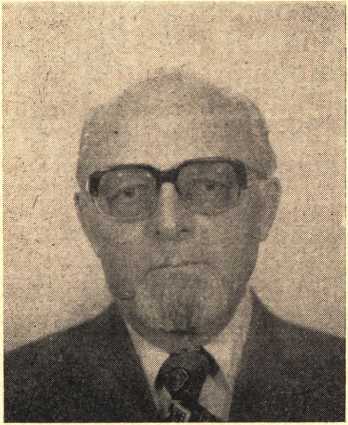 JĘZYK POLSKI ZA GRANICĄ283po w Krakowie 6 XI 1939 r. profesorów Uniwersytetu Jagiellońskiego, miał cywilną odwagę wszcząć w Berlinie, w centrum reżimu hitlerowskiego, starania (niestety bezskuteczne) o uwolnienie uczonych polskich1.Pracę naukową zaczął Profesor Olesch od polszczyzny i to od dialektów śląskich. W 1937 r. opublikował dwie książki dotyczące tych dialektów, mianowicie jedną dającą opis głosowni środkowośląskiej gwary Kobylorzy (a więc z obszaru, na którym leży rodzinna wieś autora)1 2, drugą zawierającą wybór tekstów (wraz z krótką charakterystyką językową) z dużego obszaru szeroko pojętej Opolszczyzny po obu brzegach Odry (Opolskie, Strzeleckie, Kozielskie, Prudnickie, Raciborskie), z Bytomskiego (mowa górników), a także próbę języka czeskich osadników z czasów kolonizacji Frydrycjańskiej (spod Opola)3.Nie spodobały się władzom hitlerowskim te wydawnictwa młodego wtedy uczonego: mimo zakamuflowanego tytułu, w którym mowa o „górnośląskich” czy „słowiańskich” dialektach, bez trudu odkryto, że chodzio	polskie dialekty śląskie. Uznano więc ten fakt za politycznie dla III Rzeszy niebezpieczny, a hitlerowski szef prohibitów4 5 skazał w 1939 r. na zniszczenie jedną z wymienionych książek („Die slavischen Dialekte Oberschlesiens”) szczególnie widocznie dla polityki hitlerowskiej groźną, ponieważ dokumentowała polskość wielkiego obszaru Śląska, niesłusznie odłączonego od Polski, na mocy traktatu wersalskiego. Książka ta jest z tego powodu rzadkością, nie ma jej w bibliotekach publicznych ani w zbiorach prywatnych, niewielka tylko liczba egzemplarzy uniknęła spalenia i (przez Szwajcarię) trafiła potem do rąk slawistów s.Profesor Olesch mimo trudnych warunków politycznych i zdecydowanie wrogiej postawy władz hitlerowskich wobec jakichkolwiek badań polszczyzny śląskiej w latach trzydziestych, nie zaprzestał swej pracy. Zbierał w tajemnicy przed hitlerowcami (wśród rodziny i przyjaciół) materiały do monografii dialektu Góry Św. Anny i okolicy. Wojna brutalnie przerwała te prace, na szczęście udało się Profesorowi Oleschowi ukryći	przechować te materiały, a po wojnie opracować i wydać słownik gwary Góry Św. Anny 6. Jest to największy słownik gwary śląskiej (jeden z naj1	O tej interwencji por. artykuł V. Francičia pt. Profesorowie w Sachsenhausen w książce „Ne cedat Academia. Kartki z dziejów tajnego nauczania w Uniwersytecie Jagiellońskim 1939-1945”, zebrali i opracowali Maria i Alfred Zarębowie, Wydawnictwo Literackie, Kraków 1975 („Cracoviana”, pod redakcją Józefa Pociechy. Seria II. Ludzie i Wydarzenia), s. 39-59, zwłaszcza s. 57-59 wraz z odsyłaczem 12 na s. 59.2	R. Olesch: „Beiträge zur oberschlesischen Dialektforschung. Die Mundart der Kobylorze. I Deskriptive Phonetik”, Lipsk 1937, s. XXVII+115.3	R. Olesch: „Die slavischen Dialekte Oberschlesiens”, Berlin-Lipsk 1937, s. 85.4	Stellvertreter des Führers. Stab. Schriftumsleiter.5	Miał ją w swej bibliotece K. Nitsch.6	R. Olesch: Der Wortschatz der polnischen Mundart von Sankt Annaberg. I-II, Wiesbaden 1958, 1959 (t. I, s. XLVIII+430, t. II s. 248+mapa).284JĘZYK POLSKI ZA GRANICĄobszerniejszych, obok siedmiotomowego „Słownika gwar kaszubskich” B. Sychty i M. Szymczaka „Słownika gwary Domaniewka w powiecie łęczyckim”, Ossolineum I-VIII, 1962-1973, dla dialektów polskich) przedstawiający słownictwo dwóch sąsiadujących z sobą wsi, mianowicie Góry Św. Anny i Wysokiej, liczący 15.500 haseł ilustrowanych całymi zdaniami, zwrotami frazeologicznymi, przysłowiami i przykładami użycia wyrazów. Słownik poprzedzony jest zarysem gramatycznym gwary, a w tomie drugim oprócz indeksów wyrazowych (polskich wyrazów w gwarze nie używanych, niemieckich wyrazów z odesłaniem do polskich) znajdujemy ciekawy wybór tekstów gwarowych z uwzględnieniem różnic stylu wypowiedzi dialektycznej oraz chronologii (urzędowe teksty XVIII-wieczne)7.Słownik ten ma duże znaczenie nie tylko jako cenna praca z zakresu dialektologii polskiej, ale też jako dokument polskości tych obszarów, które mimo wiekowego oderwania od Polski i zakusów germanizacji doskonale zachowały polską gwarę i w 1945 r. włączone zostały do Polski8.	Przedwojenne polonistyczne zamiłowania naukowe Profesora Olescha (jeszcze w latach 1938 i 1939 referował polskie prace językoznawcze odnoszące się do Pomorza)9 przejawiły się również po 1945 r. Oprócz wymienionego wyżej słownika gwary Góry Sw. Anny wydał R. Olesch w 1951 r. teksty wraz z charakterystyką językową trzech polskich dialektów (podhalańskiego, północnomazowieckiego i kujawskiego)10 11, niewielką, ale cenną monografię o resztkach najbardziej na północ wysuniętego dialektu śląskiego (wykazującego stare związki z dialektami dolnołużyckimi) w miejscowości Chwalim (leżącej już na administracyjnym obszarze Wielkopolski) 11, stale recenzował polonistyczne prace językoznawcze w serii „Polonica” 12, a także poszczególne prace, jak „Mały atlas gwar polskich”7	Słownik zawiera, zdaniem autora, wszystkie przed 1939 r. używane w gwarze wyrazy. Po latach autor stwierdził, że nie włączył z tamtych czasów jeszcze trzech wyrazów. Są to: 1. srula, -ly fem. «smarkula», «gówniara», 2. štucla, -ly fem. «wełniany ocieplacz zakładany na nadgarstek» (niem. Pulswarme), 3. zuska, -ki fem. «drewniana ruletka z metalową wskazówką używana na jarmarkach» (niem. Glückspielrad). Podaję te dane według informacji Prof. Olescha uzyskanej w rozmowie z nim na temat słownika w Kolonii w marcu 1976 r.8	Por. o tym szerzej A. Zaręba: „Śląsk w świetle geografii językowej”, Biblioteczka Towarzystwa Miłośników Języka Polskiego nr 20, Wrocław-Warszawa-Kraków-Gdańsk 1974.8 R. Olesch: „Pommernn in der polnischen sprachwissenschaftlichen Literatur. Baltische Studien”, Szczecin 1938, 1939.10	R. Olesch: „Drei polnische Mundarten. Goralisch, Nordmasovisch, Kujavisch”, Arbeiten aus dem Institut für Phonetik an der Universität Berlin. Bd. 13, Lipsk 1951.11	R. Olesch: „Zur Mundart von Chwalim in der früheren Grenzmark PosenWestpreussen”. Akademie der Wissenschaften und Literatur in Mainz, Geisteswissenschaftliche und sozialwisseschaftliche Klasse. Jg. 1956.12	R. Olesch: „Polonica”. Zeitschrift für slavische Philologie, Tomy XX-XXIX, 1950-1956.JĘZYK POLSKI ZA GRANICĄ285(t. 1-XIII, 1957-1970, redaktorzy K. Nitsch, M. Karaś, Z. Stamirowska, Z. Leszczyński, J. Reichan, dla którego opracował kwestionariusz w swojej rodzinnej wsi, punkt 12c) i „Atlas językowy Kaszubszczyzny i dialektów sąsiednich (I-XIII od 1964, red. Z. Stieber, H. Popowska-Taborska)13 14, A. Zaręby „Atlas językowy Śląska” (I-V, od 1969 r.) u. Informował w ten sposób nieslawistów na Zachodzie o pracach polskich, ważnych m.in. ze względu na problem kontaktów językowych słowiańsko-niemieckich. Zajął się też nimi w recenzji niemieckiego słownika śląskiego (W. Mitzke: „Schlesisches Wörterbuch”, I-III, Berlin 1963-65), wydobywając liczne polskie elementy przejęte przez gwary niemieckie 15 16.Wierny swoim zamiłowaniom do dialektów śląskich opracował R. Olesch w czasie pobytu w USA zagadnienie dwujęzyczności starej emigracji ze Śląska Opolskiego w Teksasie le.Obraz polonistycznej twórczości Profesora Olescha nie byłby pełny, gdybyśmy nie uwzględnili prac wydawniczych Jubilata. Jest to osobny wielki rozdział Jego działalności wykraczający znacznie poza polonistykę, o czym jeszcze będzie mowa niżej. Ale dla polszczyzny wymienimy tu niezwykle cenne trzy pozycje, które się ukazały dzięki znakomitemu rozeznaniu Jubilata w dialektologii i staropolszczyźnie. Chodzi o dwa polskie zabytki z obszaru dialektów kaszubskich bardzo ważne dla poznania rozwoju polszczyzny i jej dialektycznego zróżnicowania, a to S. Krofeya „Duchowne piesnie D. Marcina Luthera y ynßich naboznich męzow”17 18 z 1586 r. oraz M. Pontanusa „Mały katechism D. Marcina Lutra” z 1643 r.Pozycja trzecia to fototypiczne wydanie XVI-wiecznego (1564) „Słow-13	R. Olesch: über den „Kleinen polnischen Mundartenatlas” und den „Sprachatlas des Kaschubischen und der benachbarten Dialekte, „Zeitschrift für Mundartfor- schung”, Wiesbaden 1970.14	R. Olesch: Zur polnischen Mundartforschung. I Der schlesische Sprachatlas, „Die Welt der Slaven”, Halbjahresschrift für Slavistik, Jahrgang XIX/XX, 1974/75,Kolonia-Wiedeń, s. 266-272.16	R. Olesch: Slavistische Anmerkungen zum Schlesischen Wörterbuch, „Zeitschrift für Dialektologie und Lingusitik herausgegeben von L. E. Schmitt”, XXXVII Jahrgang der „Zeitschrift für Mundartforschung”, Wiesbaden, s. 190-203.13 R. Olesch: Obserwacje nad dwujęzycznością mieszkańców najstarszych polskich osad w Teksasie poczynione w latach 1963 i 1964. W: A. Brożek: „Ślązacy w Teksasie”, Warszawa 1972.17	S. Krofey: „Geistliche Lieder D. Martin Luthers und anderer frommer Manner”, Duchowne piesnie..., j.w. Gdańsk 1586, Nachdruck besorgt von R. Olesch, Bôhlau Verlag, Kolonia-Graz, 1958 (ze wstępem R. Olescha).18	M. Pontanus: „Der kleine Cathechismus D. Martini Lutheri. Deutsch und Wendisch gegen einander gesetzt. Mit anhange der Sieben Busspsalmen König Davids. — Danzig 1643 und Passionsgeschichte, Danzig 1643”, Nachdruck besorgt von R. Olesch. Böhlau Verlag, Kolonia-Graz 1958 (z przedmową R. Olescha). Por. recenzje: S. Urbańczyk: „Język Polski” XXXVIII, 1958, s. 385-388; H. Popowska-Taborska: „Wiener Slavistisches Jahrbuch”, VII, 1959.286JĘZYK POLSKI ZA GRANICĄnika łacińsko-polskiego” Jana Mączyńskiego13 — pierwszego wielkiego dzieła w historii polskiej leksykografii, niezbędnego przy jakichkolwiek badaniach dziejów słownictwa polskiego. Słownik ten bardzo rzadki, dzięki nowemu wydaniu, a także wcześniej opracowanemu przez prof. W. Kuraszkiewicza niezwykle przydatnemu wykazowi wyrazów polskich w tym dziele 28 stał się dla nauki ogólnie dostępny.Badania naukowe Profesora R. Olescha nie ograniczają się do polszczyzny. I choć tę stronę działalności Jubilata staraliśmy się uwypuklić w czasopiśmie polonistycznym, nie sposób bodaj nie wspomnieć o dwóch przynajmniej jeszcze ważnych dziedzinach twórczości Jubilata.Jedna z nich wiąże się z zainteresowaniami polonistycznymi, od których krok do innego języka zachodniosłowiańskiego, również lechickiego, mianowicie do wymarłego w połowie XVIII wieku języka Drzewian połabskich używanego przez ludność zamieszkującą niegdyś okolice Lüne- burga nad dolną Łabą pod Hanowerem. Język to dla slawistyki ważny jako najdalej na zachód wysunięta cząstka lechickiej Słowiańszczyzny, o archaicznej strukturze gramatycznej. Badaniom języka połabskiego (czyli drzewiańskiego) oddał się Profesor Olesch z wielką pasją. Nie tylko opublikował wiele prac o strukturze gramatycznej, o słownictwie oraz o dialektycznym zróżnicowaniu połabszczyzny, wnosząc nieraz istotne korektury do dawniejszych opracowań21, ale też zatroszczył się o wydanie cennych zabytków, jak słowników Henniga22, Juglera23 i innych źródeł2i.Od lat przygotowuje też Profesor Olesch pełny słownik języka Drzewian połabskich. Jest to ogromny, już usystematyzowany zbiór ze wszystkich dostępnych źródeł połabskich liczący kilkanaście tysięcy haseł, nad którego ostateczną redakcją Jubilat obecnie pracuje.Ale równolegle z tym wielkim przedsięwzięciem nie ustaje w przygotowywaniu innych dzieł. Z języków zachodniosłowiańskich wspomnijmy tu jeszcze o pracach łużyckich Profesora Olescha, takich jak o języku 19 20 21 22 23 2419	Lexicon Latino-Polonicum ex optimis Latinae linguae scriptoribus concinnatum. Joanne Mączyński equite Polono interprete. Regiomonti Borussiae..., 1564. Nunc interum edidit R. Olesch. 1973, Bohlau Verlag, Kolonia-Wiedeń (z posłowiem W. Kuraszkiewicza i R. Olescha), razem stron 1041. Por. recenzję S. Urbańczyka w „Języku Polskim” LIV, 1974, s. 395-396.20	W. Kuraszkiewicz: „Wyrazy polskie w Słowniku łacińsko-polskim Jana. Mączyńskiego”, I-II, Wrocław 1962, 1963.21	Por. R. Olesch: „Bibliographie zum Dravanopolabischen” Böhlau Verlag, Kolonia-Graz 1968 oraz tegoż autora „Bibliographie zum Dravanopolabischen”, Fortsetzung und Nachträge, „Zeitschrift für slavistische Philologie”, Bd 38, Heidelberg 1975.22	Vocabularium Venedicum von Christian Hennig von Jessen, Nachdruck besorgt von R. Olesch, Bohlau Verlag, Kolonia-Graz 1959.23	R. Olesch: Juglers lüneburgisch-wendisches Wörterbuch, Böhlau Verlag, Kolonia-Graz, 1962. Slavistische Forschungen herausgegeben von R. Olesch, Band 1.24	R. Olesch: „Fontes linguae Dravaeno-Polabicae minores et Chronica Venedica” J. P. Schultzii. Böhlau Verlag, Kolonia-Graz 1967.JĘZYK POLSKI ZA GRANICĄ287łużyckim, w USA oraz o wydanym ostatnio cennym zabytku dolnołużyckim, mianowicie o śpiewniku kościelnym z XVIII wieku 2S.Najwięcej jednak pracy poświęcił prof. R. Olesch w latach ostatnich zagadnieniom południowosłowiańskim, mianowicie językowi serbsko-chorwackiemu i jego dialektom. Wydał fototypicznie najstarszą (XVII-wieczną) gramatykę chorwacką B. Kašicia, niezwykle ważną w historii rozwoju nowożytnego literackiego języka serbsko-chorwackiego 27 28, a także ukończył redakcję słownika czakawskiego.W porozumieniu z Jugosłowiańską Akademią Nauk w Zagrzebiu Profesor R. Olesch (członek tejże Akademii) objął redakcję wielkiego słownika dialektów czakawskich, którego nie dokończył zmarły niedawno zagrzebski slawista — Mate Hraste. Staraniem Profesora Olescha, pod jego redakcją i przy jego współpracy wraz z P. Šimunoviciem ten właśnie słownik (ok. 18 000 haseł) ukazał się na VIII Międzynarodowy Kongres Slawistów w Zagrzebiu (3-9 IV 1978). Jest to wielkie osiągnięcie naukowe, ponieważ dialekty czakawskie (rozciągające się wzdłuż całego Adriatyku od Istrii po południową Dalmację) są szczególnie ważne dla slawistyki ze względu na swą archaiczność (zarówno fonetyczną i morfologiczną, jak też leksykalną). Słownik czakawski udostępni slawistom wiele nowych faktów, przez co pobudzi do dalszych studiów nad tymi dialektami.Kilka już razy były wzmianki o działalności wydawniczej Profesora Olescha. Jest to działalność niezwykle żywa i wszechstronna: Jubilat jest właściwie instytucją wydawniczą. Jego staraniem wychodzi cała seria pt. „Badania slawistyczne” (kilkanaście pozycji)29, ukazują się w Jego redakcji prace zbiorowe (np. o głosowni dolnołużyckiego dialektu slepiańskiego, Cyrylo-Methodiana i inne) i czasopisma (współredaktorstwo pisma „Die Welt der Slaven”) itp.Bierze przy tym Profesor Olesch czynny udział w pracach organizacyjno-naukowych, uczestniczy w międzynarodowych kongresach i konferencjach slawistycznych, przez wiele lat wykształcił wielu slawistów i polonistów, wygłasza na zaproszenie uniwersytetów i akademii wielu krajów wykłady, w tym także w Polsce. Ze slawistami wielu krajów25	The West Slavic Languages in Texas with special regard to Sorbian in Serbin, Lee County. Texas Studies in Bilingualizm, „Studia Linguistica Germanica”, Bd. 3, Berlin 1970.28 Die Kölner niedersorbische Liederhandschrift. Ein Kirchengesangbuch des 18. Jahrhunderts. Herausgegeben von R. Olesch. Bohlau Verlag, Kolonia-Wiedeń, 1977 (z wprowadzeniem R. Olescha). (Stron XXIX+708+Anhang XXIII).27	Bartholomaeus Cassius: Institutiones linguae Illyricae. Romae MDCIII. Nunc iterum edidit R. Olesch. Bohlau Verlag, Kolonia-Wiedeń 1977 (z przedmową R. Olescha).28	Cakavisch-deutsches Lexikon von Mate Hraste und Peter Šimunović unter Redaktion und Mitarbeit von R. Olesch. Kolonia-Zagrzeb 1978. „Slavistische For- schungen” 21.29	„Slavistische Forschungen”, Kolonia-Graz, potem Kolonia-Wiedeń od 1962 r.288JĘZYK POLSKI ZA GRANICĄutrzymuje bliskie kontakty naukowe i osobiste, w których to kontaktach znaczny udział zawsze mają poloniści i slawiści polscy. Z okazji VII Międzynarodowego Kongresu Slawistów, który się odbył w 1973 r. w Warszawie, Profesor R. Olesch w uznaniu zasług dla slawistyki, a specjalnie polonistyki, jak też dla rozwoju studiów języka polskiego w Uniwersytecie w Kolonii, otrzymał najwyższe naukowe wyróżnienie — doktorat honorowy Uniwersytetu Adama Mickiewicza w Poznaniu.Trzy wielkie miłości naukowe ma w swym życiu dostojny Jubilat: polszczyznę, połabszczyznę i czakawszczyznę. Z okazji Jubileuszu życzymy Profesorowi Oleschowi długich lat zdrowia, dalszych pięknych sukcesów w pracy, realizacji wszystkich zamierzeń naukowych, a zwłaszcza wydania Thesaurusa linguae Polabicae.Alfred ZarębaT. IGLIKOWSKA i L. KACPRZAK: JĘZYK POLSKI DLA CUDZOZIEMCÓW, WARSZAWA 1974, WYDAWNICTWA UNIWERSYTETU WARSZAWSKIEGO.Od dziesięciu lat towarzyszy wiernie podróżującym za granicę lektorom języka polskiego. Ratuje osoby prowadzące lektoraty języka polskiego w sytuacjach, w których żaden inny podręcznik nie nadaje się do zastosowania. W ciągu dziesięciu lat rozeszło się po świecie parę tysięcy egzemplarzy tej książki. Jeździ za granicę w bardzo poślednim przyodziewku: bibulasty papier pogrubia ją fatalnie, wyblakła okładka i zwykłe maszynowe pismo doszczętnie ją oszpecają. Dobrze, że rysunki w środku staranne, czasem nawet wesołe, jak ten z nie zamierzonym dowcipem, ukazującym mężczyznę: „to jest człowiek” i ukazujący kobietę: „To jest też człowiek”...Lubią ją lektorzy, bo ich — zwłaszcza tych nie mających pojęcia o gramatyce — prowadzi za rękę przez tajemnice reguł gramatycznych i manowce form wyjątkowych. Lubią ją ci lektorzy, którzy sami dobrze przygotowani chcą swoim uczniom ułatwić pracę i dać do ręki podręcznik wprawdzie bez obcojęzycznego komentarza, ale za to sensownie stopniujący trudności, podręcznik, w którym nie ma ćwiczeń w rodzaju i est hipopotam — nie ma hipopotama albo zdań pozornie niewinnych, którymi rozpoczynając pierwszą lekcję można odważnych przestraszyć liczbą trudnych spółgłosek: Przepraszam, czy nie przeszkadzam?Autorki narzuciły sobie reżim w doborze słów także pod kątem fonetycznym. To, że w tekstach do lekcji szóstej nie pojawiają się słowa zawierające spółgłoski palatalne typu S graniczy z cudem. A w każdym razie jest czymś bardzo trudnym. Inna sprawa, czy ten trud jest konieczny. Chyba dla Europejczyków można kształtować naukę wymowy z większą swobodą. Chwalebne jest świadome wprowadzenie materiału fonetycznego, choć ćwiczenia fonetyczne można by jeszcze wzbogacić i urozmaicić. Odczuwa się w pierwszej części brak krótkich czytanek nadających się do opowiadania. Przeważają dialogi. Bo autorki nastawiły się na język dialogowy. To, że chodzi im o język mówiony widać nie tylko w tym, że dialog, rozmowę stawiają na pierwszym miejscu w kilkunastu początkowych lekcjach. Autorki lansują np. wołacz w postaci mianownika przy imionach (chodź Barbara), często posługują się nawiasem, w którym ujęte są formy dające się opuścić w rozmowie. Dotyczy toJĘZYK POLSKI ZA GRANICĄ289form słowa być czy zaimków osobowych. Utrzymując się w granicach poprawności, lansują formy potoczne. W ćwiczeniach powtarzają się zdania pełne i obok nich skrócone. W ten sposób uczący przyzwyczaja się do naturalnych, swobodnych konstrukcji, do normalnego języka potocznego. Trudność polegała na tym, że dziesięć lat temu, kiedy książka się ukazała, nie było opisów języka mówionego prawie wcale. Autorki wydobyły także takie kwestie, o których dziesięć lat temu nie pisało się w podręcznikach gramatyki. Podjęły się trudu wprowadzenia takich problemów, które i dziś nie łatwo jest do podręcznika wprowadzić. Weźmy aspekt. Byłoby nonsensem robić zarzuty, że dziesięć lat temu nie oddzieliły wyraźnie aspektu od rodzaju czynności. Plączą się więc po podręczniku przeznaczonym na I rok nauki różne pośpiewać, dopić, porozmawiać. Dziś można by się pokusić o wprowadzenie do takiego podręcznika tylko „idealnych” par aspektowych; może nie wprowadzać tak wielu czasowników ruchu, może wprowadzić pewne rodzaje czynności perfektywnych w seriach przykładów. Są to właściwie tylko postulaty a nie krytyka, bo autorki i tak ten problem lepiej wprowadziły, niż wszystkie dotychczasowe podręczniki do nauki języka polskiego.Książka jest podzielona na lekcje; z dobrą i pilną grupą można w ciągu dwu godzin każdą zaplanowaną lekcję przerobić, pozostawiając część ćwiczeń do domu. W ten sposób uzyskuje się po lekcji cały kompleks wyników: wprowadzony zostaje nowy materiał fonetyczny, przećwiczony w zdaniach wprowadzających nowe struktury i — bardzo oszczędnie nową leksykę. Co szczególnie godne podziwu to dyscyplina, z jaką wprowadza się nowe słownictwo. Na każdą lekcję przypada kilkanaście słów, które potem często się powtarzają. Autorki wychodzą obronną ręką z dylematu, który prześladuje autorów podręczników: uboga leksyka — nudne teksty, ciekawe teksty — przerażająca liczba nowych słów.Podział na lekcje w tym podręczniku jest dlatego szczególnie godzien pochwały, że w większości podręczników nie tylko polskich podział na lekcje jest fikcją. Zwykle lektor zdąża zrobić tylko połowę, przy czym ta połowa nie jest jakąś całością tylko właśnie rozpołowioną całością.Książka daje również pewną ilość wiadomości o Polsce. W sympatycznych dialogach, w bezpretensjonalnych tekstach.Recenzowany podręcznik wygrał walkę z czasem. Ukazuje się od dziesięciu lat; nie można nadążyć z jego powielaniem. Ale mimo wiernej służby nie doczekał się awansu. Żadne wydawnictwo nie chce go wydać w postaci książkowej. Dobranie tłumacza, opatrzenie książki w dwujęzyczny słownik, w obcojęzyczny komentarz nie jest rzeczą trudną. Książce zdobyłoby to tłumy nowych czytelników.Janina WójtowiczLEON SIKORSKI: VERGLEICHENDE LEXIKALISCH — GRAMATISCHE ÜBUNGEN (FUR DIE 2. AUSBILDUNGSETAPPE), HALLE 1976.Skrypt, o którym mowa, jest zbiorem ćwiczeń przeznaczonych dla studentów niemieckich uczących się podstaw języka polskiego. Leon Sikorski pracuje obecnie jako lektor języka polskiego w Halle na Uniwersytecie Marcina Lutra i tam, dla potrzeb studentów, powstały powyższe ćwiczenia. Lektorat ten ma za zadanie przygotowanie studentów NRD w ciągu jednego roku (300 godz. nauki) do studiów w Polsce.We wstępie autor podkreśla wyraźny brak porównawczego opracowania materiału gramatycznego wśród dostępnych podręczników języka polskiego dla cudzoziemców. Tym więc większą wartość mają omawiane ćwiczenia, zawierają one bowiem290JĘZYK POLSKI ZA GRANICĄtypowe struktury języka polskiego zestawione porównawczo z językiem niemieckim. Jednym z głównych celów, który przyświecał autorowi ćwiczeń było przeciwdziałanie interferencji języka ojczystego studentów, z którym mają kontakt na co dzień. Autor zaznacza, że omawiany skrypt stanowi uzupełnienie a także rozwinięcie podręcznika T. Iglikowskiej1, który jest podstawą nauki w Halle. Ćwiczenia przeznaczone są na drugi etap nauczania (drugi semestr) i zarówno systematyzują i utrwalają już znany materiał, jak i wprowadzają nowy.Skrypt składa się ze wstępu, 51 ćwiczeń, tablic gramatycznych oraz indeksu rzeczowego. Ćwiczenia zebrane są według problemów gramatycznych i zawierają następujące zagadnienia:Składnia rządu przyimków. Znajdują się tutaj przyimki rządzące narzędnikiem, biernikiem i narzędnikiem, dopełniaczem, miejscownikiem, celownikiem (ćwiczenia od 1-8).Stopniowanie przymiotników (ćwiczenia od 9-11).Rekcja czasownika. Są tu czasowniki rządzące dopełniaczem, miejscownikiem z przyimkiem, celownikiem (ćwicz, od 12-14).Zastosowanie zaimków względnych (ćwicz. 15 i 16).Formy imiesłowowe: imiesłów przymiotnikowy czynny, bierny i formy nieosobowe czasownika (ćwicz, od 17-20 i od 23-28).Spójniki w zdaniach podrzędnych (ćwicz, od 32-37).Budowa zdania 1. Narzędnikowa postać orzecznika (ćwicz. 38). 2. Grupa podmiotu i orzeczenia z liczebnikiem (ćwicz. 39).Formy imiesłowowe: Imiesłów przysłówkowy uprzedni, i współczesny oraz przymiotnikowy czynny (ćwicz, od 40-45).Tryb przypuszczający w zdaniach warunkowych i podrzędnych (ćwicz, od 47-51).Oprócz powyższych problemów gramatycznych skrypt zawiera kilka ćwiczeń zajmujących się innymi zagadnieniami, np. leksykalnymi (ćwicz. 29 i 30) czy też słowotwórczymi (ćwicz. 31). Na końcu skryptu są zebrane przysłowia oraz tabele gramatyczne, które systematyzują formę rzeczownika w miejscowniku.Skrypt przeznaczony jest dla studentów, muszą oni jednak z niego korzystać z pomocą lektora, gdyż jak sam autor twierdzi, od prowadzącego zależy, jaką rolę spełnią zawarte w nim ćwiczenia. Większość ćwiczeń polega na uzupełnianiu pustych miejsc, są też ćwiczenia substytucyjne a także polegające na układaniu zdań z podanych wyrazów. Jedno poleca tłumaczenie.Po omówieniu ogólnym tego skryptu, bardzo przydatnego zarówno dla lektora, jak i dla studentów, chciałabym przejść do uwag krytycznych. Ćwiczenia z przyimkami (I) poprzedzają przykłady użycia poszczególnych przyimków w języku polskim. Również przed ćwiczeniem 3 (s. 3) jest tabela objaśniająca przy pomocy pytania dokąd? lub gdzie?, jakiej formy należy użyć, np. Przed dom przyjechała taksówka (dokąd?). Wchodzimy między nowych kolegów (dokąd?). Naturalnie, jest to biernik kierunku, który odpowiada na pytanie dokąd? W potocznym jednak języku, którego mamy uczyć i który słyszeć będą studenci na co dzień — nie spotkają takiego pytania. W tym wypadku tabele nie wystarczają, są zbyt schematyczne. Tutaj powinien lektor wyjaśnić rolę czasowników ruchu i ich związek z biernikiem. Podobnie przed ćwiczeniami na rekcję czasownika (III) są listy czasowników rządzących poszczególnymi przypadkami. Przy liście czasowników z celownikiem podaje autor różne możliwości rekcji, np. obiecywać komu co albo komu, że itp. Niestety, nie ma już tego ani przy czasownikach z dopełniaczem, ani z miejscownikiem. Jednak w ćwiczeniu (ćwicz. 12, zdanie 10, s. 13) wymagana jest forma czasownika, której nie ma na liście. Występuje czasownik żałować rządzący dopełniaczem,1 T. Iglikowska, L. Kacprzak: „Język polski dla cudzoziemców, Warszawa 1974.JĘZYK POLSKI ZA GRANICA291a zdanie po uzupełnieniu ma brzmieć: Pianiści żałują, że Chopin żył tak krótko. W jednym z następnych ćwiczeń utrwalających formy z celownikiem (ćwicz. 14, s. 17), jest zdanie wymagające uzupełnienia czasownika jeździć. Tomek jeździ często samochodem. Może warto by w przyszłości stworzyć osobne ćwiczenia na czasowniki rządzące narzędnikiem razem z częstotliwymi ruchu. W odniesieniu do ćwiczenia 10 (ćwiczenia na stopniowanie przymiotników II) nasuwa się drobna uwaga. Przymiotniki zebrane są tam parami, dosyć przypadkowo. Rzeczowniki są w osobnej grupie, również w parach i należy zbudować zdania według podanego wzoru. Czy nie lepiej by było zestawić przymiotniki np. w antonimiczne pary? Ćwiczenia z zaimkami względnymi (IV) polegają na uzupełnianiu zdań podrzędnych. Są to ćwiczenia dla mnie osobiście nie całkiem jasne, gdyż autor wypisał przy każdym zdaniu końcówki odpowiadające występującemu zaimkowi np. Przyszedł asystent, u którego (D)... - ego itp. Może należałoby dokładniej opisać ćwiczenie. W ćwiczeniach na formy imiesłowowe (VIII) autor wychodzi od form niemieckich, które mają w języku polskim różne postacie. Studenci mogą się w ten sposób zapoznać z kilkoma analogicznymi konstrukcjami a formy imiesłowowe są jedną z nich, co ważne przy stosunkowo rzadkim zastosowaniu imiesłowów w polszczyźnie. Podobnie jest w ćwiczeniu 44, gdzie dla formy niemieckiej ohne Wörterbuch zu benutzen autor podaje dwa warianty polskie: A. ... bez używania słownika, B. ... nie używając słownika. Wydaje mi się, że pierwszy wariant nie jest reprezentatywny dla języka polskiego i nie zawsze da się zastosować, np. w zdaniu 3. Wojtek idzie na lektorat. On nie bierze słownika powiemy raczej bez słownika (a nie bez brania słownika). Należałoby może zmodyfikować to ćwiczenie lub robić je pod czujnym okiem lektora. Jedno tylko ćwiczenie w całym skrypcie (ćwicz. 31, s. 28) jest z zakresu słowotwórstwa. Autor wychodząc konsekwentnie od języka niemieckiego daje ćwiczeniu tytuł Das lösbare Problem. Przyrostek -alny nie jest taki typowy dla języka polskiego. Przymiotniki utworzone przy pomocy tego przyrostka mają znaczenie bierne i wskazują na możność podlegania czynnościom2. Szkoda, że ćwiczenie słowotwórcze jest przeprowadzone akurat na takim przykładzie. Bo czyż często spotykamy takie formy, jak stosowalna metoda, poznawalna prawda, zniszczalny aparat. Jak już wspomniałam, na końcu skryptu autor umieścił polskie przysłowia. Sam pomysł podania przysłów jest bardzo dobry, daje bowiem możliwości porównania z przysłowiami niemieckimi, budzi zainteresowanie. Mam tylko pewną wątpliwość, czy rzeczywiście wszystkie przysłowia, prócz ostatniego z wybranych: Za króla Sasa — jedz, pij i popuszczaj pasa, są specjalnie polskie, np. Mylić się jest rzeczą ludzką. Może lepiej zostawić tytuł przysłowia, tak zresztą (Sprichwörter) brzmi on po niemiecku. Ostatnia uwaga dotyczy pomyłek drukarskich, które wkradły się do skryptu. W ćwiczeniu 24. zamiast powtórzyć ćwicz. 1 ma być ćwicz. 23. Podobnie ćwiczenie 49. pomyłkowo odsyła do ćwicz. 1 i 2. Chodzi tu prawdopodobnie o ćwicz. 47 i 48.Na zakończenie chciałam podkreślić, że powyższe, drobne uwagi krytyczne w niczym nie umniejszają wartości ćwiczeń. Należałoby sobie tylko życzyć, by ta skromna broszura wydana dla użytku wewnętrznego, mogła w poszerzonym wydaniu służyć cudzoziemcom, uczącym się języka polskiego.Maria Chłopicka1 S. Szober: „Gramatyka języka polskiego”, Warszawa 1967.R	EC	E	N	Z	J	EMARIA SZUPRYCZYŃSKA: SYNTAKTYCZNA KLASYFIKACJA CZASOWNIKÓW PRZYBIERNIKOWYCH, TOWARZYSTWO NAUKOWE W TORUNIU. PRACE WYDZIAŁU FILOLOGICZNO-FILOZOFICZNEGO, T. 23, Z. 2, PWN, WARSZAWA-POZNAŃ 1973, S. 115.Przedmiotem pracy Marii Szupryczyńskiej są czasowniki występujące w funkcji nadrzędników w konstrukcjach z rzeczownikiem w bierniku 1 we współczesnym języku polskim. Potrzebę podjęcia badań konstrukcji z czasownikami przybiernikowymi motywuje autorka ich odrębnym i niejako głównym miejscem pośród analogicznych konstrukcji z innymi przypadkami, podkreślając przy tym, że do tej pory nie poświęcono im większej uwagi.Autorka czerpie materiał przede wszystkim ze Słownika poprawnej polszczyzny S. Szobera (porównując informacje w nim zawarte z informacjami zawartymi w innych słownikach, zwłaszcza w Słowniku języka polskiego pod red. W. Doroszewskiego), z opracowań składniowych, a także ze współczesnych tekstów beletrystycznych i naukowych.Praca składa się z czterech rozdziałów: I Wstęp, II Analiza dystrybucyjna, III Związek własności syntaktycznych czasownika z jego własnościami morfologicznymi. Analiza transformacyjna, IV Zakończenie. Zawiera także Indeks, będący załącznikiem do rozdziału II, bibliografię i streszczenie w języku francuskim.Analiza została przeprowadzona ze stanowiska formalnego, a głównym jej celem jest wyodrębnienie doniosłych syntaktycznie cech czasowników przybiernikowych, będących podstawą wewnętrznego zróżnicowania tych czasowników. Spośród trzech rodzajów cech syntaktycznych (klasowe, kategorialne i słownikowe), składających się na wartość syntaktyczną wyrazu M. Szupryczyńska analizuje przede wszystkim cechy słownikowe doniosłe syntaktycznie, ponieważ w konstrukcjach z czasownikiem w funkcji nadrzędnika głównie własności słownikowe decydują o tym, że czasownik np. pisze łączy się z rzeczownikiem w bierniku, strzeże z rzeczownikiem w dopełniaczu, a narzeka z wyrażeniem przyimkowym. Częściowy i nieregularny wpływ na cechy składniowe czasownika mają takie jego własności kategorialne, jak aspekt, strona i przechodniość. Autorka, posługując się metodą dystrybucji, ujawnia doniosłe syntaktycznie cechy słownikowe czasownika, których wyróżnikami są cechy klasowe, kategorialne i słownikowe podrzędnika łączącego się z nadrzędnym czasownikiem. Niektóre cechy kategorialne czasownika doniosłe syntaktycznie wykrywane są za za pomocą transformacji.Podstawę metodologiczną rozprawy M. Szupryczyńskiej stanowią głównie ustalenia teoretyczne zawarte w pracach H. Misza2. Od Misza przejmuje autorka terminologię (syntaktem, kontur syntaktyczny, wyróżniki wartości słownikowosyntaktycznej, determinacja klasowa, kategorialna i słownikowa, zależność podrzędna i współ- podrzędna) oraz metodę dystrybucji, która jest jedną z głównych metod ujawniania cech syntaktycznych wyrazu w pracy H. Misza „Opis grup syntaktycznych dzisiejszej polszczyzny pisanej”.1 Dla ich określenia autorka posługuje się (chyba niepotrzebnie) dwoma terminami: czasowniki biernikowe i czasowniki przybiernikowe.* H. Misz: „Opis grup syntaktycznych dzisiejszej polszczyzny pisanej”, Bydgoszcz 1967.H. Misz: „Syntaktycznie doniosłe cechy słownikowe”, Zeszyty Naukowe UMK, Nauki Humanistyczno-Społeczne z. 25, Filologia Polska t. VII, Toruń 1967.RECENZJE293W rozdziale II autorka, posługując się metodą dystrybucji, bada wzajemne stosunki między czasownikami przybiernikowymi, ustala podobieństwa i różnice zachodzące między nimi pod względem przysługujących im własności syntaktycznych oraz dokonuje ich klasyfikacji. Na podstawie cech słownikowosyntaktycznych o wyróżnikach klasowych i ogólnych kategorialnych (przypadek) wyodrębnia pięć grup czasowników przybiernikowych:Czasowniki łączące się z rzeczownikiem w bierniku, którym przysługują elementarne cechy słownikowo-syntaktyczne o wyróżnikach jednoelementowych (cechy niezłożone), np. chwalić zamiar.Czasowniki, którym przysługują elementarne cechy słownikowosyntaktyczne o wyróżnikach wieloelementowych (cechy złożone), a które łączą się z rzeczownikiem w bierniku i z rzeczownikiem w innym przypadku, np. pozbawić ojca majątku.Czasowniki, którym przysługują elementarne cechy słownikowosyntaktyczneo	wyróżnikach wieloelementowych, a które łączą się z rzeczownikiem w biernikui	z wyrażeniem przyimkowym, np. posądzać kolegę o nieuczciwość.Czasowniki, którym przysługują cechy elementarne o charakterze alternatywnym, a które łączą się z rzeczownikiem w bierniku lub z rzeczownikiem w innym przypadku, np. błogosławić lud//ludowi.Czasowniki, którym przysługują cechy elementarne o charakterze alternatywnym, a które łączą się z rzeczownikiem w bierniku lub z wyrażeniem przyimkowym, np. zamieszkiwać miasto//w mieście.Dalsza klasyfikacja przeprowadzona jest w obrębie grupy pierwszej, a pod uwagę brane są tu wyróżniki kategorialne jednoelementowe inne niż przypadek podrzędnego rzeczownika. Autorka bada możliwości występowania czasowników w związkach z określonymi kategoriami rzeczownika w bierniku i stara się odpowiedzieć na pytanie, czy wszystkie czasowniki wymagające stale biernika łączą się z każdym rzeczownikiem w tej formie niezależnie od innych jego własności, czy też zachodzą pod tym względem jakieś ograniczenia podyktowane determinacją ze strony nadrzędnego czasownika. W wyniku analizy (stosując metodę podstawiania jako zabieg upraszczający analizę) wyróżnia następujące grupy czasowników:Czasowniki nie wymagające dalszej determinacji, np. lubić.Czasowniki łączące się tylko z rzeczownikami żywotnymi (przyżywotne), np. upokorzyć człowieka.Czasowniki łączące się tylko z rzeczownikami nieżywotnymi (nieprzyżywotne), np. powziąć zamiar.Czasowniki łączące się tylko z rzeczownikami w liczbie mnogiej, np. kolekcjonować znaczki.Czasowniki wykazujące wyraźne ograniczenia możliwości łączenia się z podrzędnymi rzeczownikami.Czasownikom z grupy piątej przysługują cechy o wyróżnikach słownikowych. Dokonują one, jak pisze autorka, „wstępnej selekcji wśród swych partnerów zdeterminowanych klasowo i kategorialnie, mianowicie determinują je ponadto pod względem słownikowym” (s. 50). Do czasowników wykazujących szczególne ograniczenia pod względem łączliwości z „indywiduum słownikowym partnera” zaliczane są przede wszystkim czasowniki nieprzyżywotne, np. mówić, prenumerować.Nie jest w pełni przekonujący dokonany w rozdziale II podział czasowników przybiernikowych na przyżywotne i nieprzyżywotne. Badając połączenia czasowników z rzeczownikami żywotnymi, autorka posługuje się przykładami czasowników, które się łączą (pomijając ich znaczenie metaforyczne) tylko z rzeczownikami osobowymi, np. wykształcić, deprawować, onieśmielać, informować. Natomiast analizując połączenia czasowników przybiernikowych z rzeczownikami nieżywotnymi, wymienia takie czasowniki, które łączą się tylko z rzeczownikami abstrakcyjnymi, np. powziąć, spełnić, urzeczywistnić, rozważyć. Wprawdzie autorka stwierdza, że istnieją czasowniki294RECENZJEprzyżywotne, które najczęściej wiążą się z rzeczownikami żywotnymi osobowymi, pisze jednak, że nie jest wykluczone użycie przy każdym z nich zarówno rzeczownika żywotnego osobowego, jak też nieosobowego. Z tym kategorycznym stwierdzeniem nie można się zgodzić. Możliwe jest wprawdzie użycie rzeczownika żywotnego osobowego, jak też nieosobowego z czasownikiem zaprzęgać (por. przykład podany przez autorkę: zaprzęgać konia, siłacza), ale budzi już wątpliwości przykład rozśmieszyć konia; a zupełnie bezsensowne byłoby połączenie deprawować konia. W rezultacie wnioski oparte na tak niepewnych przykładach nie mogą być ścisłe. Nie można bowiem twierdzić, że cechą czasowników deprawować, informować, wykształcić jest przyżywotność, skoro łączą się one tylko z niektórymi rzeczownikami żywotnymi, tj. osobowymi. Chcąc ściśle określić tę grupę czasowników, należałoby nazwać je przyosobowymi. Podobnie czasowniki: powziąć, spełnić, urzeczywistnić, referować, rozważyć, zaliczone przez autorkę do nieprzyżywotnych, nie łączą się w ogóle z rzeczownikami, którym przysługuje nieżywotność istotna, takimi jak: dom, fotel, kamień.W rozdziale III Szupryczyńska analizuje czasowniki tożsame pod względem cech dystrybucyjnych, lecz wykazujące wewnętrzne zróżnicowanie pod innymi względami. Za pomocą metody transformacyjnej bada wpływ takich kategorii, jak strona, przechodniość, aspekt i rodzaj czynności na własności syntaktyczne czasowników przybiernikowych. Rodzaj czynności autorka pojmuje tak, jak określają go autorzy "Gramatyki historycznej języka polskiego”3. W rozważaniach Szupryczyńskiej na temat aspektu znajduje się stwierdzenie chyba nazbyt kategoryczne: „W zakresie wszystkich niemal czasowników występuje bowiem gramatyczna opozycja dokonany — niedokonany. Do wyjątków należą czasowniki jednoaspektowe: śmiem, muszę, mam, mogę, umiem” (s. 58). Takich wyjątków można znaleźć więcej, np. nie ma postaci dokonanej grupa czasowników wzajemnościowych niezwrotnych: obcować, współpracować, współzawodniczyć, współczuć, współżyć, a także np. czasowniki: doktoryzować się, habilitować się.Badania za pomocą transformacji wpływu aspektu i rodzaju czynności na łączliwość syntaktyczną czasowników doprowadziły do następujących wniosków:Zmiana aspektu nie powoduje u większości czasowników zmiany ich własności składniowych.Niektóre pary czasowników różniące się pod względem aspektu i rodzaju czynności różnią się także pod względem własności składniowych. Różnice te dotyczą liczby podrzędnego rzeczownika (np. podlewać kwiat lub kwiaty, ale popodlewać tylko kwiaty), bądź też przypadka i ewentualnie także liczby podrzędnego rzeczownika (np. lać farbę — odlać farby, robić wycinanki — narobić wycinanek). Przejście biernika w dopełniacz nie stanowi przy tym reguły bezwzględnej, najczęściej czasownik przedrostkowy odznacza się łączliwością zarówno z biernikiem, jak i dopełniaczem rzeczownika. Łączliwość z dopełniaczem charakteryzuje konstrukcje o charakterze partytywnym.Na zakończenie rozważań dotyczących doniosłości syntaktycznej aspektu i rodzaju czynności autorka daje zestawienie uwzględnionych w analizie przedrostków, porządkując je według własności transformacyjnych czasownika. W zestawieniu tym (s. 72) w grupie czasowników przybiernikowych przymnogich z przedrostkiem wy- podany jest błędnie czasownik wyzbierać. Zmiana aspektu spowodowana tu przedrostkiem wy- nie wpływa bowiem na zmianę własności składniowych czasownika (por.: zbierać orzechy — wyzbierać orzechy).W rozdziale III autorka analizuje również związek własności syntaktycznych3 Z. Klemensiewicz, T. Lehr-Spławiński, S. Urbańczyk: „Gramatyka historyczna języka polskiego”, Warszawa 1965. M. Szupryczyńska cytuje tu za autorami „Gramatyki...”: „Rodzaj czynności polega na uwydatnieniu olbrzymiego bogactwa odcieni znaczeniowych w jakości przebiegu tej samej czynności” (s. 59). Dla ścisłości należy dodać, że autorka nie cytuje dokładnie.BECENZJE295czasownika z kategorią strony. W analizie konstrukcji zwrotnych uwzględnione zostały tylko formy zwrotne osobowe, mogące występować w dwuczłonowych konstrukcjach zdaniowych z wyrażonym podmiotem, np. Syn myje się, nie są natomiast brane, pod uwagę formy zwrotne nieosobowe typu: Buty czyści się (pastą). Uzasadniając konieczność ich odrzucenia, autorka formułuje między innymi uwagę, że formy takie można tworzyć od wszystkich bez wyjątku czasowników (s. 92). Nie jest to uwaga ścisła, można znaleźć wiele czasowników, którym nie przysługuje ta cecha, np. mdli mię, swędzi mię, świerzbi mię, boli mię, korci mię, przybywa, ubywa, starczy, kosztuje.Biorąc pod uwagę stosunek między własnościami składniowymi czasowników przybiernikowych zwrotnych i analogicznych czynnych, autorka wyróżnia trzy grupy czasowników: 1) czasowniki, do których dodanie się pociąga za sobą zmianę całej konstrukcji zdaniowej (Syn denerwuje ojca Ojciec denerwuje się z powodu syna); 2) czasowniki, w których zmiany dotyczą tylko połączenia czasownika z rzeczownikiem w bierniku (Wykazał odwagę   Wykazał się odwagą); 3) czasowniki, w których nie zachodzą żadne zmiany składniowe (Jan myje brata. Jan myje się).Zawarte w pracy stwierdzenia i wnioski udokumentowane są licznymi przykładami. Niektóre przykłady budzą jednak wątpliwości natury poprawnościowej, np. przebierać ubranie (s. 16). (Połączenie przebierać co jest możliwe, jeśli użyjemy tego czasownika w znaczeniu «posortować», ale autorka sugeruje wyraźnie inne), obeznać kogo z czego (s. 35).Pewne nieporozumienia powoduje brak objaśnienia znaczeń niektórych czasowników polisemicznych. Chociaż autorka przyjęła zasadę, że „[...] jednostką badawczą jest [...] wyraz w określonym znaczeniu jako jednostka semantyczna” (s. 16), to jednak nie stosuje tej zasady konsekwentnie. Objaśnienia znaczeniowe byłyby potrzebne m.in. na s. 35, np. w odniesieniu do czasownika krępować. Taką łączliwość, jaką podaje autorka, ma ten czasownik tylko w jednym określonym znaczeniu (por. np. krępować kogo w czym albo krępować kogo czym).Należałoby wspomnieć jeszcze o takich niedociągnięciach, jak: powtórzenia (por. np. s. 48, 49, 52, Zakończenie), usterki językowe, np. nadużywanie czasownika posiadać, niezbyt szczęśliwe przekształcenie zdania: Lekkomyślność rozszerza epidemię -» Epidemia rozszerza się dzięki lekkomyślności (s. 97). Można mieć również zastrzeżenia do korekty, np. błędna pisownia wyrazu zhierarchizowany (s. 47), błędne oznaczenia grup czasowników (s. 95), powodująca niejasności omyłka w wyrazie karabin (s. 68).Praca M. Szupryczyńskiej jest publikacją cenną. Jest to pierwsza praca, w której na podstawie bogatego materiału przeprowadzono szczegółową analizę cech składniowych czasowników przybiernikowych, a także dokonano ich klasyfikacji. Przyjęta przez autorkę metoda badań pozwoliła na wyodrębnienie cech szczegółowych i wskazanie ograniczeń w łączliwości czasowników przybiernikowych z podrzędnym rzeczownikiem.W pracach językoznawców pojawia się postulat uwzględniania w słownikach rządu czasowników oraz ich łączliwości uwarunkowanej semantycznie. Zrealizowanie tego postulatu uzależnione jest od szczegółowych badań. Praktyczna przydatność rozprawy Marii Szupryczyńskiej wydaje się więc być bezsporna.Teresa WróblewskaOBJAŚNIENIA WYRAZÓWIZWROTÓWCo to są hektopaskale?W dzienniku telewizyjnym pojawiło się od pewnego czasu nowe słowo, mianowicie hektopaskale, używane w komunikatach dotyczących prognozy pogody. Warto więc przyjrzeć się temu wyrazowi i jego znaczeniu, tym bardziej, że wielu słuchaczy zwracało się do Radiowego Poradnika Językowego z prośbą o omówienie tej sprawy.Dotychczas w różnych krajach były stosowane różne jednostki miar. Zależało to w dużej mierze od kręgu kulturowego, z jakim związany był dany kraj. Również w Polsce były stosowane takie jednostki miary, które wyszły całkowicie lub prawie całkowicie z użycia. Ciężar mierzyliśmy łutami, funtami, pudami lub korcami; długość — calami, łokciami, stajami lub wiorstami; większą powierzchnię — morgami lub włókami; objętość płynów lub rzeczy sypkich — kwaterkami lub kwartami. Dziś wymienione wyrazy przeszły lub przechodzą do naszego słownictwa biernego. Jeszcze w naszej świadomości kojarzymy dziedzinę, do której one się odnoszą, ale już nie zawsze potrafimy określić dokładnego ich znaczenia. Czasami wyraz zachowuje swoją żywotność jedynie dzięki temu, że występuje w znaczeniach przenośnych. Tak się rzecz ma np. z wyrazem łut. Zachowuje on swoją żywotność jedynie dlatego, że występuje w przysłowiu: Lepszy łut szczęścia niż worek złota, tzn. «lepsza odrobina szczęścia niż wielkie bogactwa».W okresie zaborów musieliśmy stosować jednostki miar używane przez zaborców. Tym właśnie tłumaczy się fakt, iż niektóre nazwy określały zupełnie różne wielkości. Tak np. wyraz morga w dawnym zaborze pruskim oznaczał powierzchnię dwukrotnie mniejszą niż w pozostałych dwóch zaborach. Początki ujednolicenia jednostek miar przypadają u nas na okres międzywojenny. Właściwe jednak ujednolicenie — zwłaszcza w środowisku wiejskim — zostało wprowadzone dopiero w okresie powojennym. Ujednolicenie to polegało przede wszystkim na konsekwentnym wprowadzeniu systemu dziesiętnego. Intensywny rozwój życia naukowego, technicznego i ekonomicznego wpływa bezpośrednio na wzrastające potrzeby międzynarodowej wymiany handlowej, co z kolei pociąga za sobą konieczność unifikacji jednostek miar w skali światowej. Zagadnienie stało się tak ważne, że zajęły się nim odpowiednie agendy Organizacji Narodów Zjednoczonych. Po dłuższych dyskusjach został ostatecznie opracowany międzynarodowy układ jednostek miar. Układ ten został w Polsce wprowadzony w 1966 roku na podstawie Rozporządzenia Rady Ministrów z dniaOBJAŚNIENIA WYRAZÓW I ZWROTÓW29723 czerwca 1966 roku (DzU PRL nr 25, poz. 1 1954) oraz Zarządzenia Prezesa Centralnego Urzędu Jakości i Miar z dnia 21 grudnia 1966 roku (Monitor Polski nr 74, poz. 356).Międzynarodowy układ jednostek miar ustala również skróty stosowane na określenie poszczególnych jednostek. Ci, którzy kończyli w Polsce szkołę przed 1966 rokiem, uczyli się jeszcze takich np. skrótów, jak dkg «dekagram», dkm «dekametr». Dziś skróty wymienionych wielkości to dag i dam. Możemy więc powiedzieć, że od dwunastu lat występują w Polsce dwa sposoby oznaczania jednostek miar: tradycyjny i nowszy — międzynarodowy. Jest to okres przejściowy. Na podstawie Zarządzenia Prezesa Polskiego Komitetu Normalizacji i Miar z dnia 24 maja 1976 roku międzynarodowy układ jednostek miar powinien być u nas powszechnie stosowany w normalizacji, w szkolnictwie, w wydawnictwach oraz w publicystyce. Zgodnie z zaleceniami międzynarodowych organizacji normalizacyjnych międzynarodowy układ jednostek miar ma być wprowadzony w życie we wszystkich krajach w terminie możliwie najkrótszym. Kraje RWPG i EWG zaleciły swym członkom wprowadzenie do 31 grudnia 1979 roku tego systemu.Władze polskie wyraziły na to zgodę, co znalazło swój wyraz w Rozporządzeniu Rady Ministrów z dnia 17 października 1975 roku (Dziennik Ustaw nr 35/75) oraz Zarządzeniu Prezesa Polskiego Komitetu Normalizacji i Miar z dnia 24 maja 1976 roku.Tu właśnie tkwi tajemnica telewizyjnej zmiany milibarów na hektopaskale. Nie jest to jedyna zmiana. Międzynarodowy układ jednostek miar jest oparty na jednostkach siedmiu podstawowych wielkości fizycznych. Są to: metr — jednostka długości, kilogram — jednostka masy, sekunda — jednostka czasu, amper — jednostka natężenia prądu elektrycznego, kelwin — jednostka temperatury, mol — jednostka ilości substancji i kandela — jednostka światłości. Od każdej z tych jednostek można utworzyć wiele jednostek pochodnych. Trzy pierwsze jednostki, to znaczy metr, kilogram i sekunda stanowią podstawę do tworzenia jednostek dla wszystkich wielkości mechanicznych. Pozostałe cztery jednostki, tzn. amper, kelwin, mol i kandela połączone w odpowiedni sposób z jednostkami poprzedniej grupy tworzą jednostki służące do mierzenia wszystkich wielkości elektrycznych, magnetycznych, chemicznych, cieplnych i świetlnych.Prawie we wszystkich jednostkach miary zaszły bardzo istotne zmiany. Metr jest oparty nie na długości południka ziemskiego, lecz na długości fali w próżni promieniowania. Jest to ujęcie o wiele precyzyjniejsze. To samo dotyczy sekundy, która dotychczas była oparta na długości średniej doby słonecznej, a obecnie jest oparta na czasie trwania okresów promieniowania atomu cezu. Jak wiemy minuta i godzina nie są krotnościami dziesiętnymi sekundy. Dlatego też międzynarodowy układ jednostek298M.S.miar zachowując okresowo wymienione jednostki pochodne zaleca używanie takich krotności, jak kilosekunda, megasekunda, milisekunda itd.Temperaturę będziemy mierzyć w międzynarodowym układzie jednostek miar nie w stopniach, lecz w kelwinach. Skala Celsjusza przyjmująca jako jednostkę stopień oparta jest na temperaturze topnienia lodu i temperaturze wrzenia wody. Skala Kelwina jest oparta na termodynamicznej temperaturze punktu potrójnego wody. Przez punkt potrójny wody międzynarodowy układ jednostek miar rozumie taki punkt temperatury, w którym woda może występować jednocześnie w trzech stanach: stałym, ciekłym i gazowym. Ten stan ma miejsce w temperaturze -273°C.Jednostką miary siły jest niuton. Jednostka ta oznacza siłę, która masie 1 kg nadaje przyśpieszenie 1 m/sek2.Jednostką ciśnienia w nowym układzie międzynarodowym jest paskal, oznaczony symbolem Pa. Jest to ciśnienie jednego niutona na metr kwadratowy. Jest to jednostka bardzo mała. Dlatego też ze względów praktycznych wprowadza się krotności tej jednostki. Dla pomiarów meteorologicznych najwygodniejsza okazała się jednostka składająca się ze stu paskali, czyli jednego hektopaskala. Pierwszy człon tej nazwy pochodzi od greckiego słowa hekaton oznaczającego sto, a zatem hektopaskal to sto paskali. Jest to dokładnie ta sama wielkość, co jeden milibar. W technice będą używane krotności większe, np. kilopaskal, tzn. tysiąc paskali lub megapaskal, czyli milion paskali. Zmiana jednostek miary ciśnienia wynika stąd, że dotychczasowe jednostki, czyli atmosfera i bar oraz jego krotność — milibar, nie mieszczą się w jednolitym układzie dziesiętnym jednostek wszystkich wielkości fizycznych. Stąd konieczność unifikacji, mimo iż przywykliśmy do jednostek dotychczasowych.Zaletą nowego międzynarodowego układu jednostek miar jest również to, że ustala on nazwy i ich skróty obowiązujące w skali światowej. W dobie szybko rozwijającej się nauki i techniki oraz potrzeb szybkiej wymiany informacji naukowo-technicznej jest to wprost koniecznością. Dlatego też bardzo dobrze się stało, że środki masowego przekazu w Polsce w porę podjęły akcję stopniowego wprowadzenia nowych terminów i nowych oznaczeń, które od 1 stycznia 1980 roku będą obowiązywały powszechnie.Warto dodać, że w nazwach międzynarodowego układu jednostek miar zostały utrwalone nazwiska wybitnych uczonych, którzy swoimi badaniami w dużym stopniu przyczynili się do rozwoju nauk fizycznych i przyrodniczych. Są tu m.in. takie nazwiska, jak Ampère, Coulomb, Joule, Kelvin, Newton, Ohm, Pascal, Roentgen, Volta, Watt itd. Miło nam, iż w międzynarodowym układzie jednostek miar jest przyjęta jednostka kiur upamiętniająca osiągnięcia Marii Skłodowskiej-Curie i jej męża Pierra Curie w zakresie promieniowania substancji radioaktywnych.M.S.INFORMACJE DLA AUTORÓW „PORADNIKA JĘZYKOWEGO”Ze względu na konieczność ujednolicenia graficznej strony tekstów drukowanych w „Poradniku Językowym” oraz w celu usprawnienia prac redakcyjnych podajemy niżej zasady, których będziemy przestrzegać w naszym piśmie. Uprzejmie prosimy wszystkich Autorów o stosowanie ich w maszynopisach.Objętość artykułu nie powinna przekraczać 14 stron znormalizowanego maszynopisu (format A4, 30 wierszy na stronie po około 60 miejsc znakowych w wierszu, margines z lewej strony — 3,5 cm), objętość recenzji zaś — stron 8.Przypisy należy podawać po artykule, na osobnych stronach maszynopisu.Tablice i wszelkie wykresy, ponumerowane i opatrzone informacją, do którego miejsca w tekście się odnoszą, również powinny być dołączone na końcu artykułu na oddzielnych kartkach.W cudzysłowie podajemy tytuły książek i czasopism oraz cytaty— jeżeli nie są wyodrębnione w inny sposób (np. inną wielkością pisma).Kursywą (w maszynopisie podkreślenie linią falistą) wyodrębniamy wszystkie omawiane wyrazy, zwroty i zdania, ponadto tytuły słowników i części prac, tzn. rozdziałów i artykułów, oraz zwroty obcojęzyczne wplecione w tekst polski.Podkreślenia tekstowe oznaczamy spacją (druk rozstrzelony — w maszynopisie podkreślenie linią przerywaną).Znaczenie wyrazów omawianych podajemy w łapkach «	».Do adiustacji tekstu używamy czarnego ołówka.Prace należy dostarczać w dwóch egzemplarzach maszynopisu; autorów przysyłających po raz pierwszy swoje prace prosimy o dokładne podawanie imion, nazwisk, tytułów zawodowych lub naukowych, nazw miejsc pracy, adresów prywatnych i ewentualnie numerów kont PKO i telefonów.Cena zł 6WARUNKI PRENUMERATY CZASOPISMAPORADNIK JĘZYKOWYCena prenumeraty krajowejrocznie zł 60.—I półrocze zł 36.—II półrocze zł 24.—Prenumeratę na kraj przyjmują Oddziały RSW „Prasa—Książka— Ruch” oraz urzędy pocztowe i doręczyciele w terminach:do dnia 25 listopada na styczeń, I kwartał, I półrocze roku następnego i na cały rok następny,do dnia 10 miesiąca poprzedzającego okres prenumeraty na pozostałe okresy roku bieżącego.Jednostki gospodarki uspołecznionej, instytucje i organizacje społeczno-polityczne składają zamówienia w miejscowych Oddziałach RSW „Prasa—Książka—Ruch”.Zakłady pracy w miejscowościach, w których nie ma Oddziałów RSW, oraz prenumeratorzy indywidualni zamawiają prenumeratę w urzędach pocztowych lub u doręczycieli.Prenumeratę ze zleceniem wysyłki za granicę, która jest o 50% droższa od prenumeraty krajowej, przyjmuje RSW „Prasa—Książka—Ruch”, Centrala Kolportażu Prasy i Wydawnictw, ul. Towarowa 28, 00-958 Warszawa, konto PKO nr 1531-71—w terminach podanych dla prenumeraty krajowej. Bieżące i archiwalne numery można nabyć lub zamówić we Wzorcowni Wydawnictw Naukowych PAN-Ossolineum-PWN, Pałac Kultury i Nauki (wysoki parter), 00-901 Warszawa oraz w księgarniach naukowych „Domu Książki”.Л subscription order stating the period of time, along with the subscriber’s name and address can be sent to your subscription agent or directly to Foreign Trade Enterprise Ars Polona—Ruch, 00-068 Warszawa, 7 Krakowskie Przedmieście. P.О. Box 1001, Poland. Please send payments to the account of Ars Polona—Ruch in Bank Handlowy S. A., 7 Traugutta Street, 00-067 Warszawa, Poland.Por. Jęz, 6(360), s. 249—299 Warszawa 1978Indeks 36961Dz. Lud.= „Dziennik Ludowy”Expr. W.= „Express Wieczorny”Filip.= „Filipinka”Gaz. Lub.= „Gazeta Lubuska”Grom.= „Gromada Rolnik Polski1Kob. i Ż.= „Kobieta i Życie”Kurier P.= „Kurier Polski”Pan.— „Panorama”Przegl. Sp.= „Przegląd Sportowy”Przekr.= „Przekrój”Przyj.= „Przyjaciółka”Sł. Powsz.= „Słowo Powszechne”Szt. Mł.= „Sztandar Młodych”